ผลการดำเนินงานประจำปี 2560เทศบาลตำบลชะมาย ได้ดำเนินโครงการประจำปีงบประมาณ 2560 ในเขตพื้นที่ โดยได้รับ
ความร่วมมือการส่งเสริมและสนับสนุนจากภาคประชาชน ภาครัฐ และภาคเอกชนในพื้นที่ จนโครงการต่างๆ
ประสบผลสำเร็จด้วยดี ก่อให้เกิดประโยชน์แก่ประชาชนทั้งในพื้นที่และพื้นที่ใกล้เคียง โดยมีผลการดำเนินงานที่สำคัญ ดังนี้ยุทธศาสตร์การพัฒนาโครงสร้างพื้นฐาน การจราจร และผังเมืองรวม         เป็นการพัฒนาซึ่งครอบคลุมกิจกรรมที่เกี่ยวข้องกับการพัฒนาทางศักยภาพและพัฒนาทางกายภาพ การปรับปรุงพื้นที่ และการก่อสร้างสาธารณูปการ อันเป็นการส่งเสริมความสะดวกในการอยู่อาศัยและการประกอบอาชีพ การปรับปรุงและพัฒนาระบบสาธารณูปโภคต่างๆ ในเขตตำบลชะมาย 
อย่างทั่วถึง เพื่อให้ประชาชนได้รับการบริการขั้นพื้นฐานที่เพียงพอต่อความต้องการของประชาชน ดังนี้โครงการที่ดำเนินการในปีงบประมาณ 2560 มีทั้งสิ้น 32 โครงการ ได้แก่หมายเหตุ งบประมาณที่แจ้งไว้ข้างต้นเป็นงบประมาณจากโครงการที่ดำเนินการแล้วเสร็จและ
งบประมาณจากโครงการที่อยู่ระหว่างดำเนินการก่อสร้าง/อยู่ระหว่างการดำเนินงานของพัสดุ2. ยุทธศาสตร์การพัฒนาคนและสังคมสร้างคนให้มี คุณธรรม จริยธรรม การมีส่วนร่วมของประชาชน ตลอดจนการส่งเสริมการมีวินัย 
พัฒนาคนและสังคมให้ห่างไกลยาเสพติดทุกหมู่บ้าน/ชุมชน รวมทั้งการรณรงค์ให้ความรู้เกี่ยวกับยาเสพติด
และการป้องกัน และพัฒนาหมู่บ้าน/ชุมชน ให้เข้มแข็งเอาชนะยาเสพติดอย่างยั่งยืน สนับสนุนด้านการศึกษา และโภชนาการแก่โรงเรียนในเขตเทศบาลตำบลชะมาย โดยดำเนินการแล้วเสร็จในปีงบประมาณ 2560 ดังนี้โครงการที่ดำเนินการในปีงบประมาณ 2560 มีทั้งสิ้น 34 โครงการ ได้แก่3. ยุทธศาสตร์การพัฒนาเศรษฐกิจและแก้ไขปัญหาความยากจนส่งเสริมการประกอบอาชีพและการรวมกลุ่มอาชีพของประชาชนในเขตเทศบาลตำบลชะมาย 
สนับสนุนงบประมาณเพื่อดำเนินกิจการด้านส่งเสริมเศรษฐกิจและแก้ไขปัญหาความยากจน ขยายโอกาส
ให้ประชาชนทุกกลุ่มอาชีพ โดยดำเนินการแล้วเสร็จในปีงบประมาณ 2560 ดังนี้โครงการที่ดำเนินการในปีงบประมาณ 2560 มีทั้งสิ้น 5 โครงการ ได้แก่4. ยุทธศาสตร์การพัฒนาด้านการบริหารและการจัดการองค์กรให้ประชาชนมีส่วนร่วมในการจัดทำแผนพัฒนางบประมาณการติดตามประเมินผลเพื่อให้เกิดความโปร่งใสและประสิทธิภาพในการทำงาน พัฒนาศักยภาพของบุคลากรในหน่วยงาน ทั้งด้านความรู้ ความสามารถ ทักษะและทัศนคติให้มีจิตสำนึกที่ดี สามารถให้บริการอำนวยความสะดวก สนองความต้องการของประชาชนได้ โดยดำเนินการแล้วเสร็จในปีงบประมาณ 2560 ดังนี้โครงการที่ดำเนินการในปีงบประมาณ 2560 มีทั้งสิ้น 45 โครงการ ได้แก่หมายเหตุ งบประมาณที่แจ้งไว้ข้างต้นเป็นงบประมาณจากโครงการที่ดำเนินการแล้วเสร็จและ
งบประมาณจากโครงการที่อยู่ระหว่างดำเนินการก่อสร้าง/อยู่ระหว่างการดำเนินงานของพัสดุ5. ยุทธศาสตร์ด้านสิ่งแวดล้อมและพัฒนาระบบป้องกันและแก้ไขปัญหาน้ำท่วมพัฒนาและปรับปรุงระบบป้องกันและแก้ไขปัญหาน้ำท่วมในเขตเทศบาลตำบลชะมาย ปรับปรุงภูมิทัศน์
การจัดการขยะมูลฝอย น้ำเสีย ส่งเสริมและพัฒนาสิ่งแวดล้อมในเขตเทศบาลตำบลชะมาย ให้ดียิ่งขึ้น 
โดยดำเนินการแล้วเสร็จในปีงบประมาณ 2560 ดังนี้โครงการที่ดำเนินการในปีงบประมาณ 2560 มีทั้งสิ้น  6 โครงการ ได้แก่6. ยุทธศาสตร์ด้านการเงินการคลัง โดยดำเนินการให้แล้วเสร็จในปีงบประมาณ 2560 ดังนี้โครงการที่ดำเนินการในปีงบประมาณ 2560 มีทั้งสิ้น 3 โครงการ ได้แก่ภาพประกอบโครงการที่ได้ดำเนินงานในปีงบประมาณ 2560ยุทธศาสตร์ที่ 1 พัฒนาโครงสร้างพื้นฐานและผังเมืองรวมโครงการปรับปรุงถนนสายบ้านนายประสาท มุสิแดง หมู่ที่ 7ภาพถ่าย ( ก่อนดำเนินการ )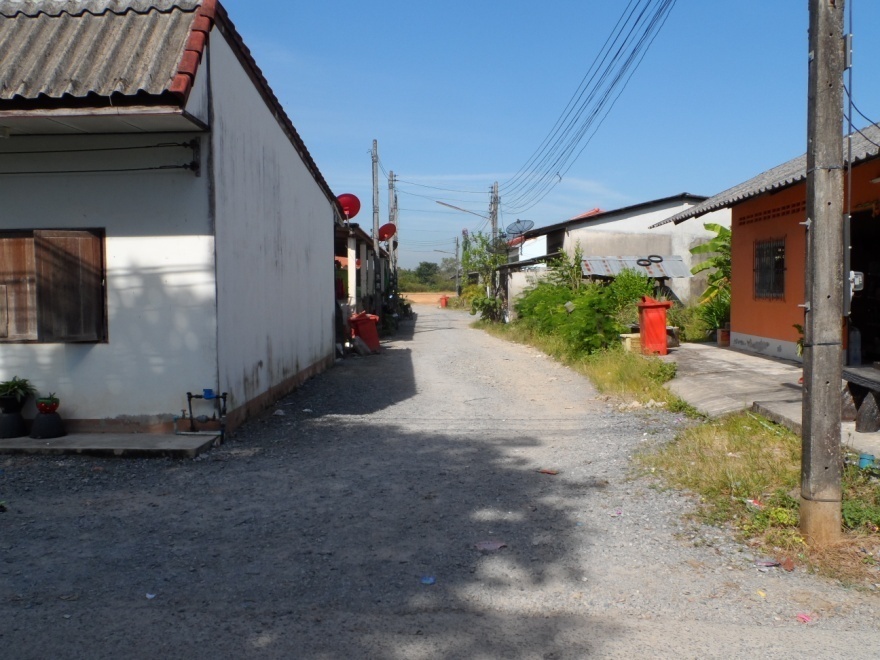 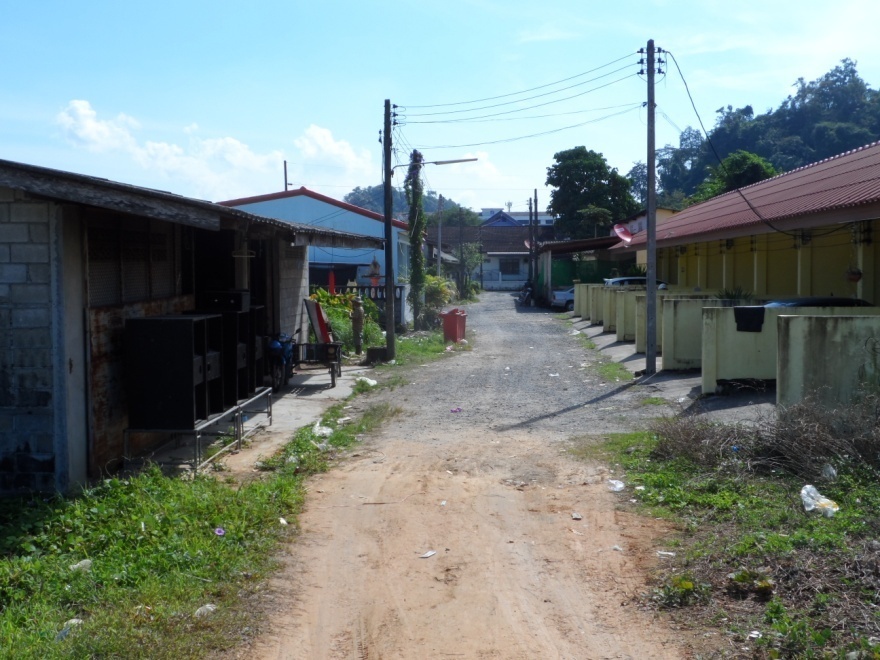 ภาพถ่าย ( ระหว่างดำเนินการ )โครงการปรับปรุงถนนสายบ้านนายประสาท มุสิแดง หมู่ที่ 7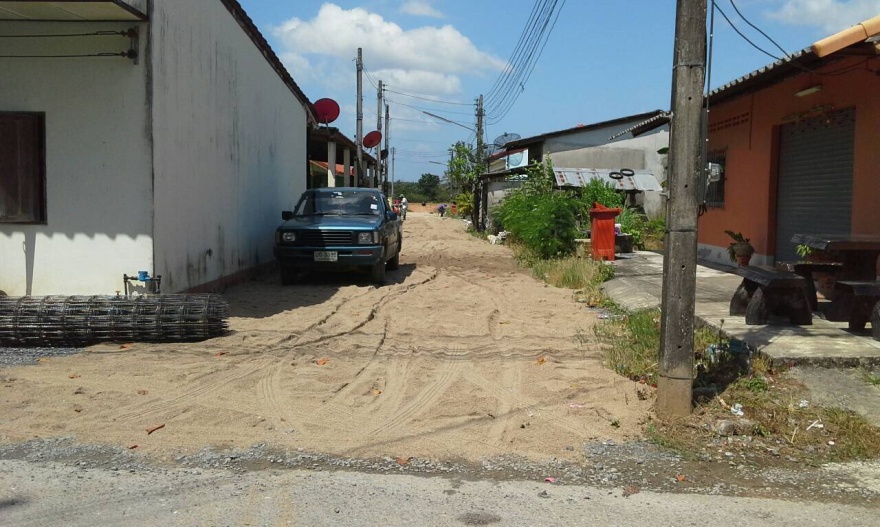 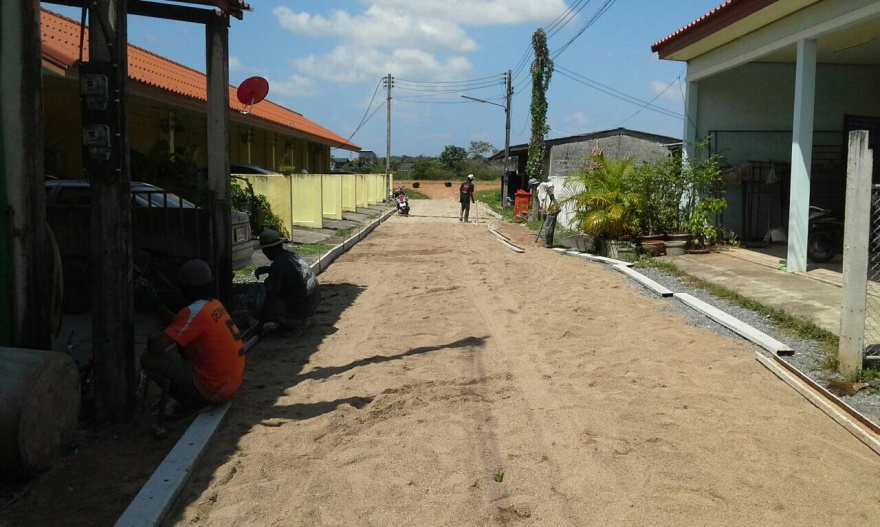 ลงทรายหยาบรองพื้น พร้อมติดตั้งแบบหล่อคอนกรีต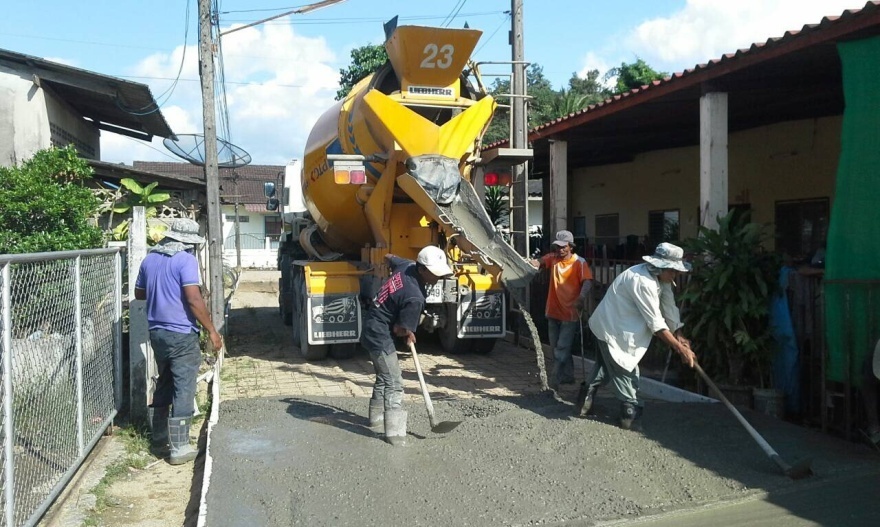 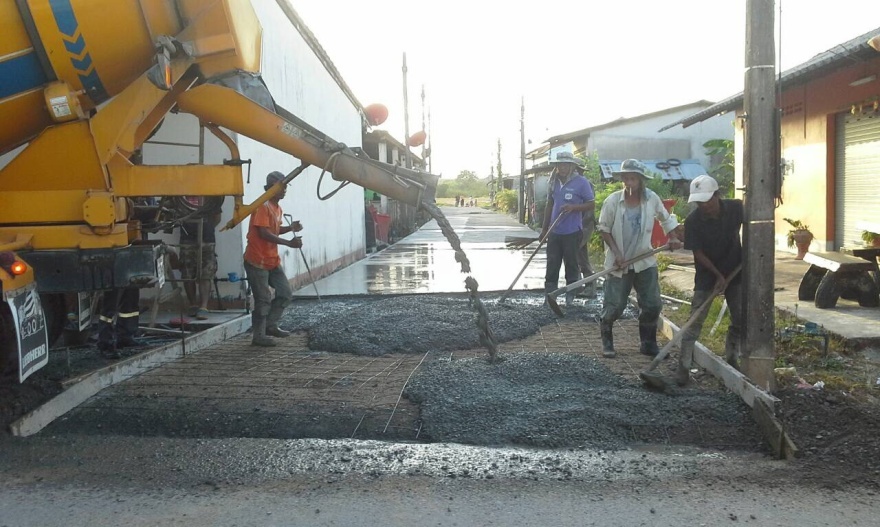 วางเหล็กตะแกรง Wire Mesh พร้อมเทคอนกรีตผิวจราจร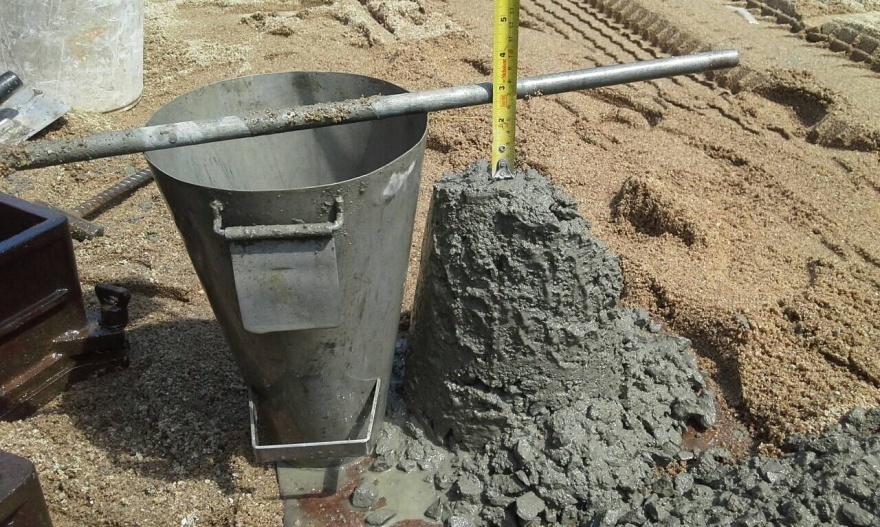 ทดสอบค่ายุบคอนกรีต ( Slump )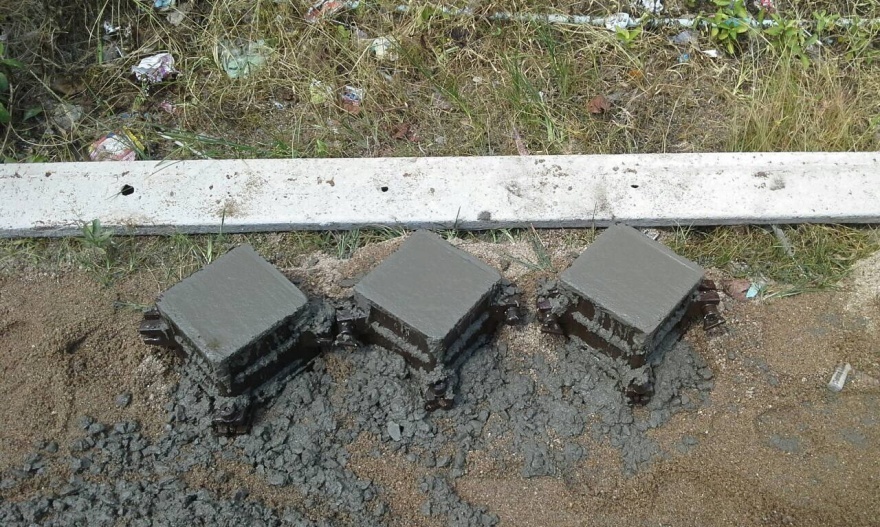 เก็บตัวอย่างแท่งคอนกรีตภาพถ่าย ( ระหว่างดำเนินการ )โครงการปรับปรุงถนนสายบ้านนายประสาท มุสิแดง หมู่ที่ 7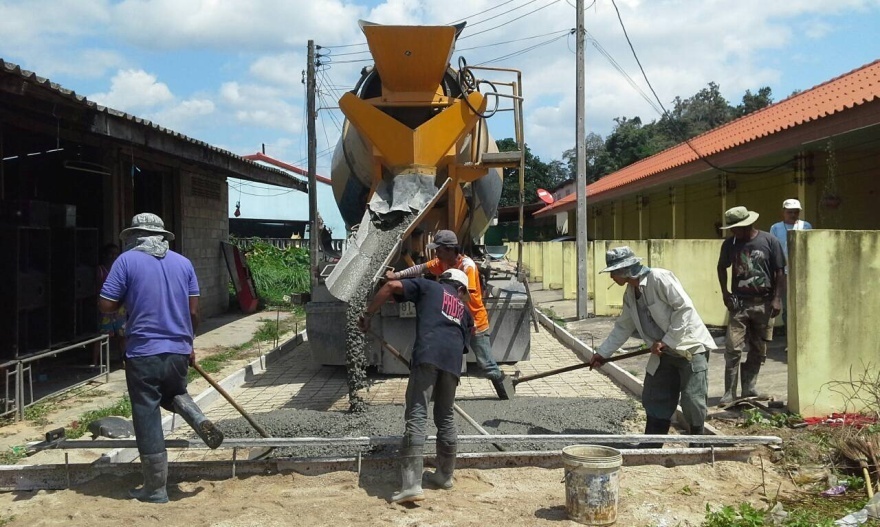 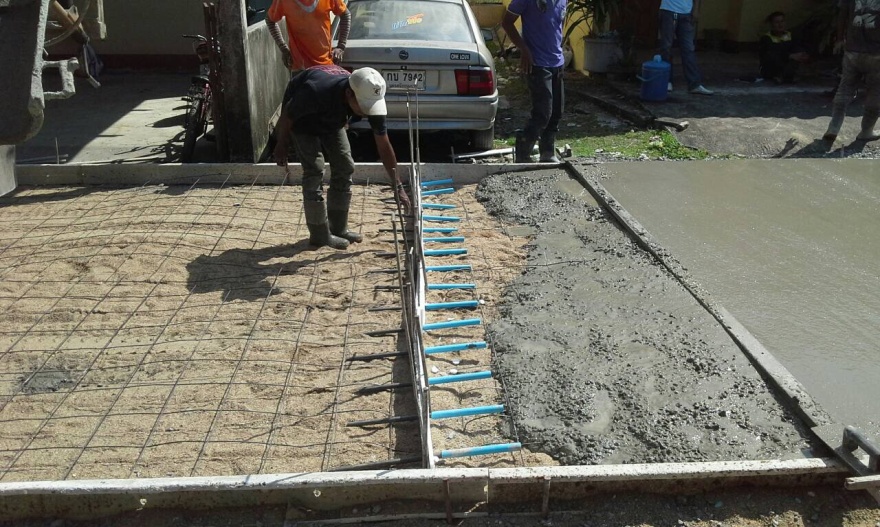 รอยต่อคอนกรีต ภาพตัวอย่างโครงการตามยุทธศาสตร์การพัฒนาคนและสังคมโครงการปฐมนิเทศศูนย์พัฒนาเด็กเล็กเทศบาลตำบลชะมาย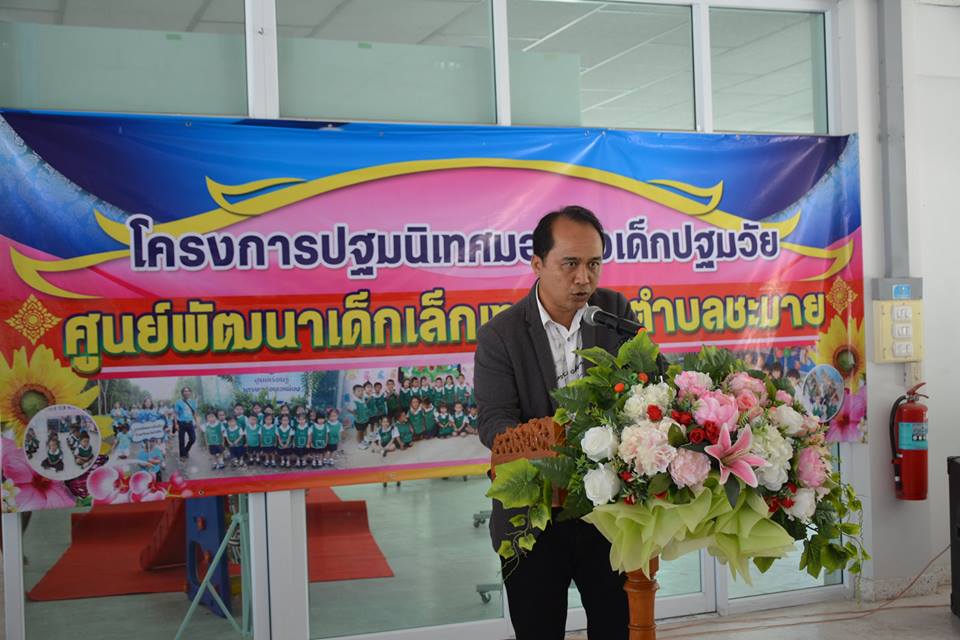 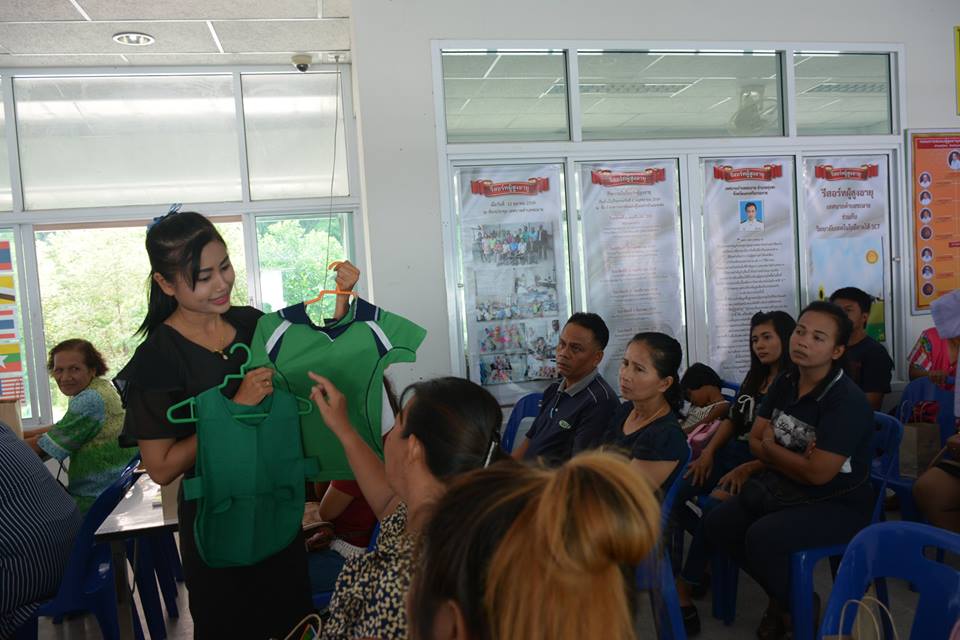 โครงการพัฒนาศูนย์การเรียนรู้เศรษฐกิจพอเพียงและเกษตรทฤษฎีใหม่ ประจำตำบลชะมาย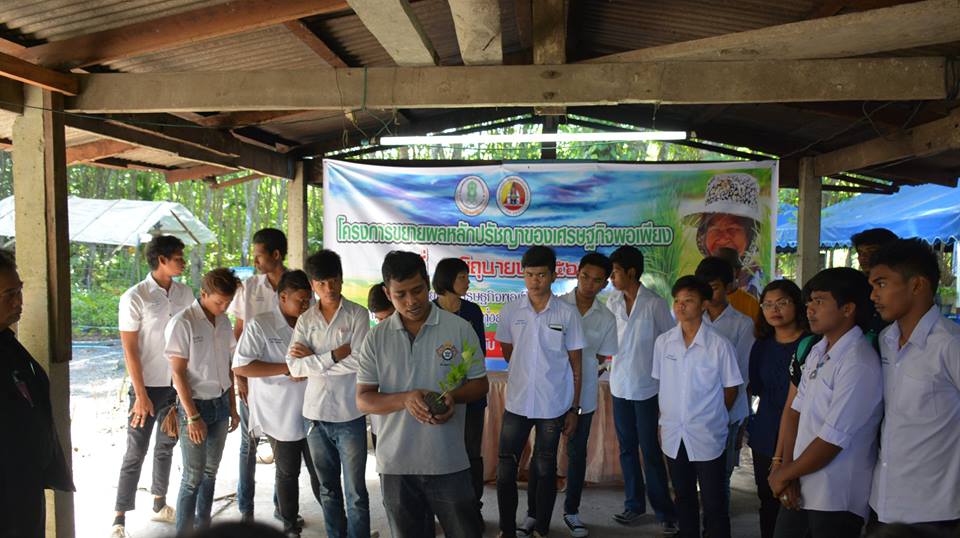 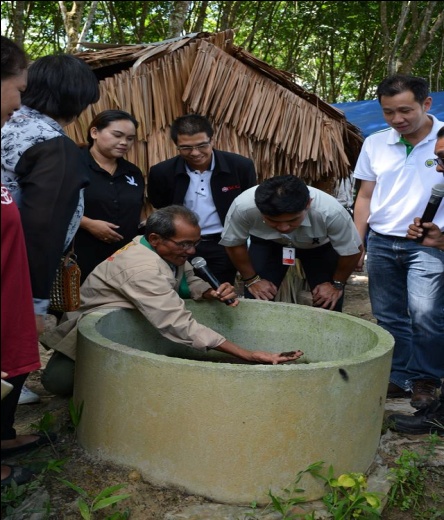 โครงการจัดงานประเพณีชักพระ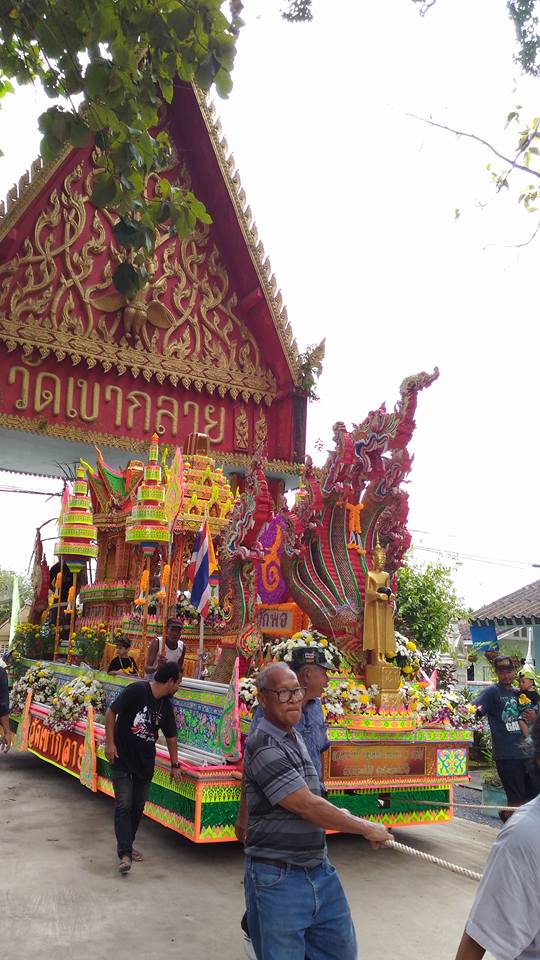 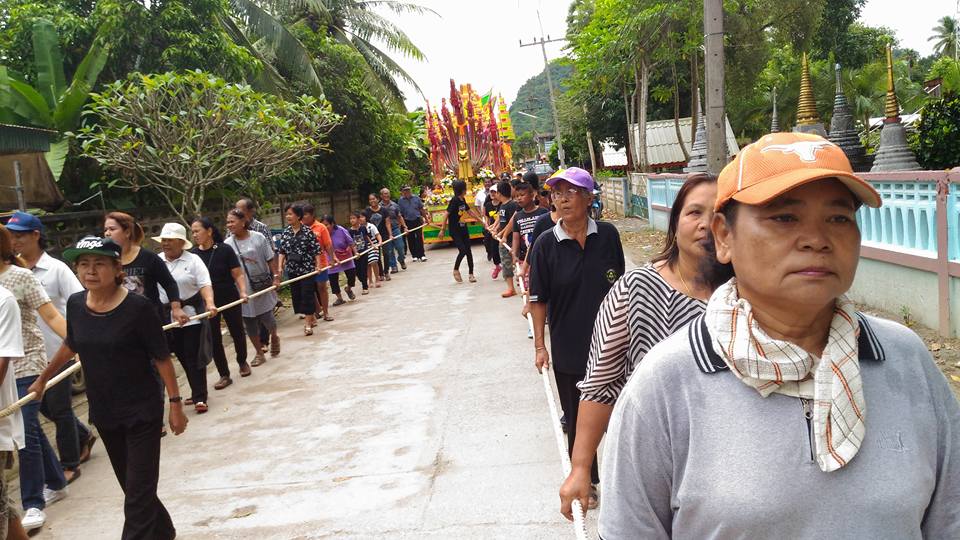 โครงการจัดงานไหว้ครู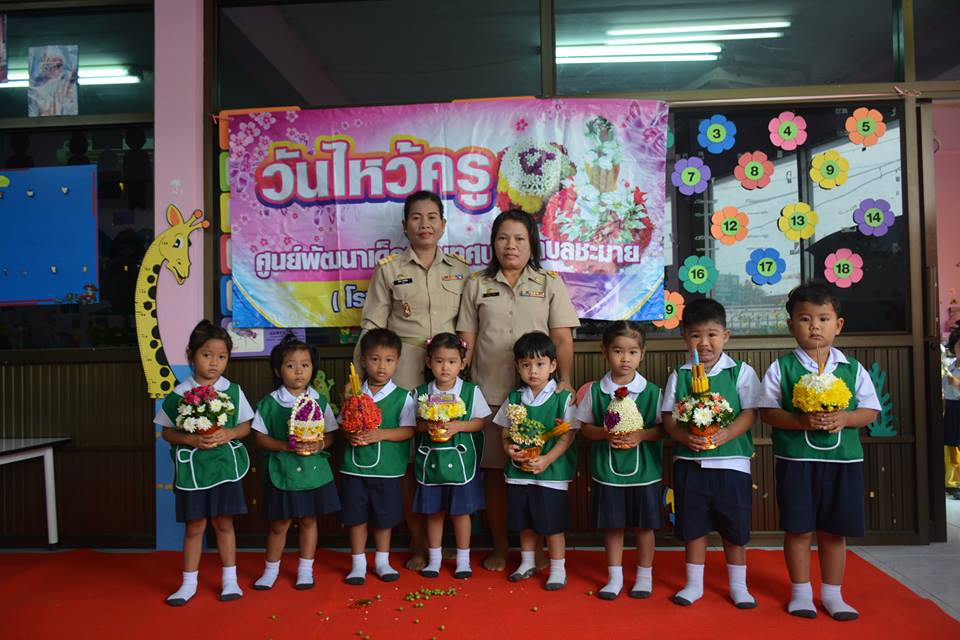 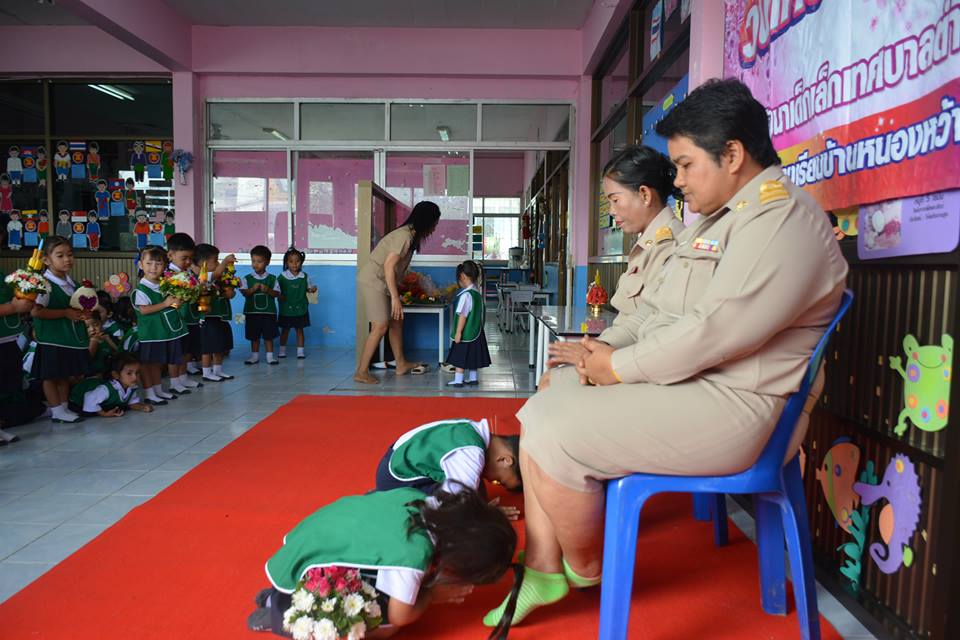 โครงการจัดงานประเพณีสงกรานต์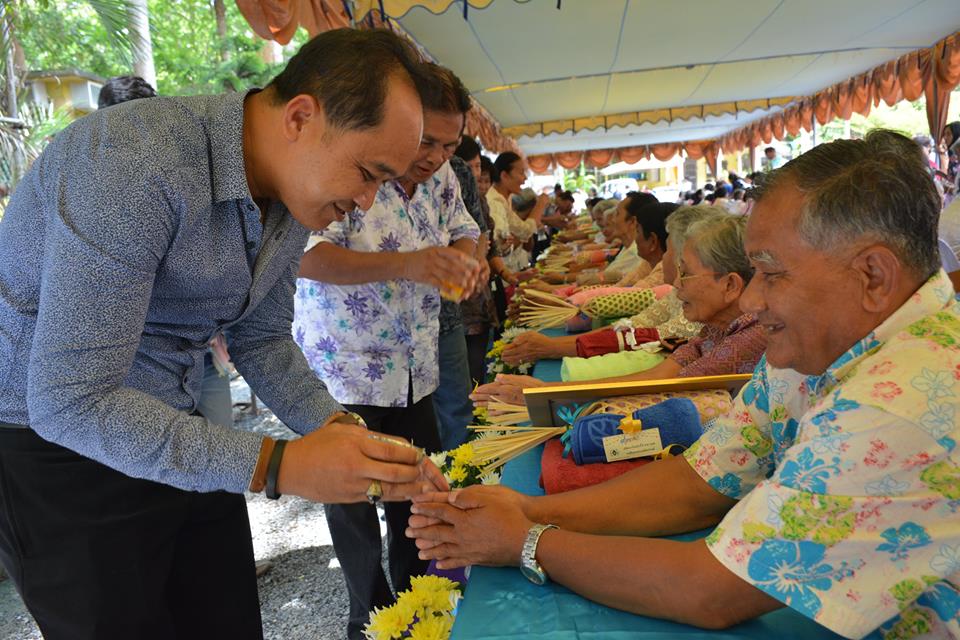 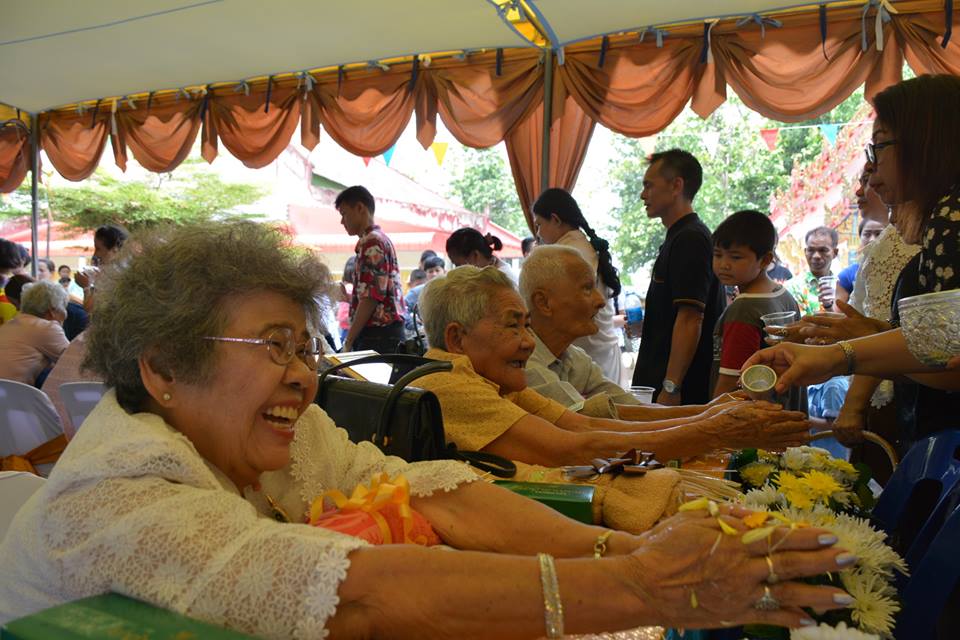 โครงการงานประเพณีทิ้งกระจาด (วันสารทจีน) ประจำปี 2560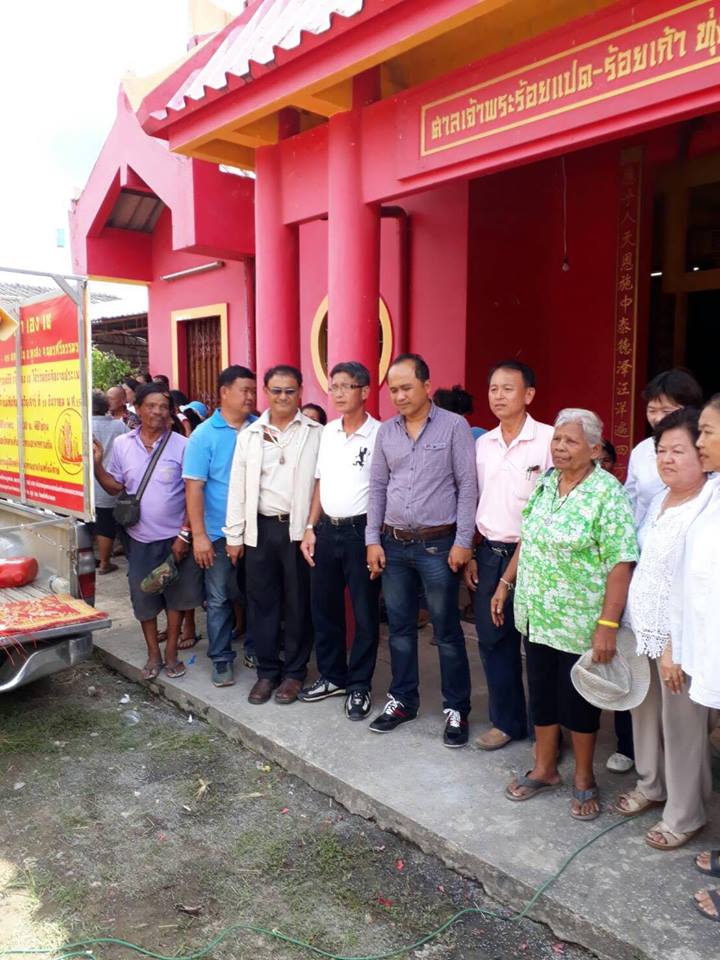 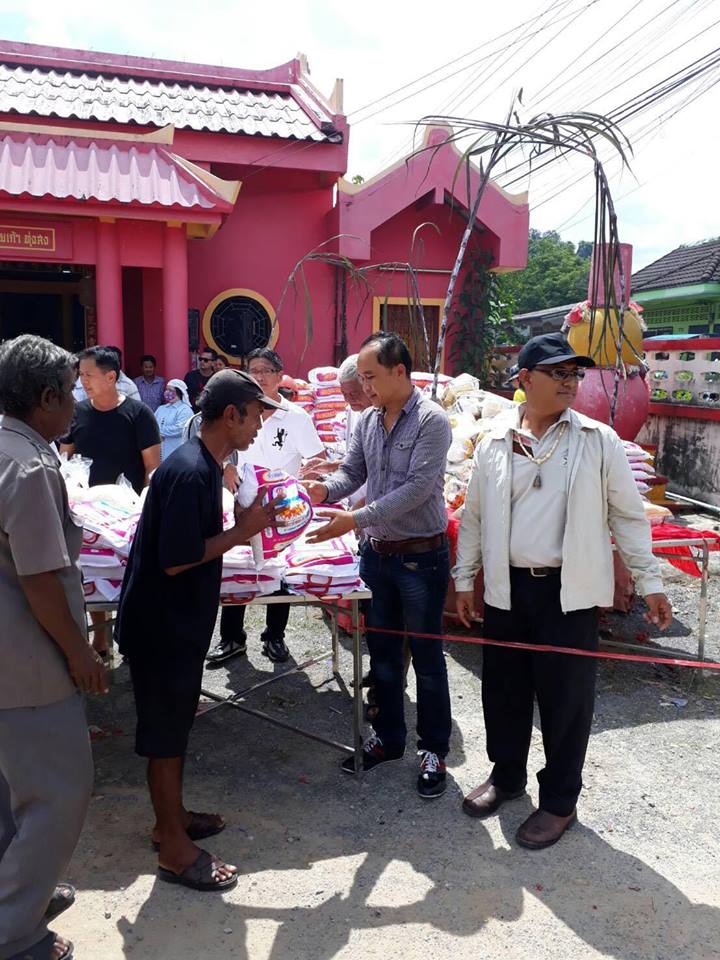 โครงการถวายเทียนพรรษาและผ้าอาบน้ำฝน ประจำปี 2560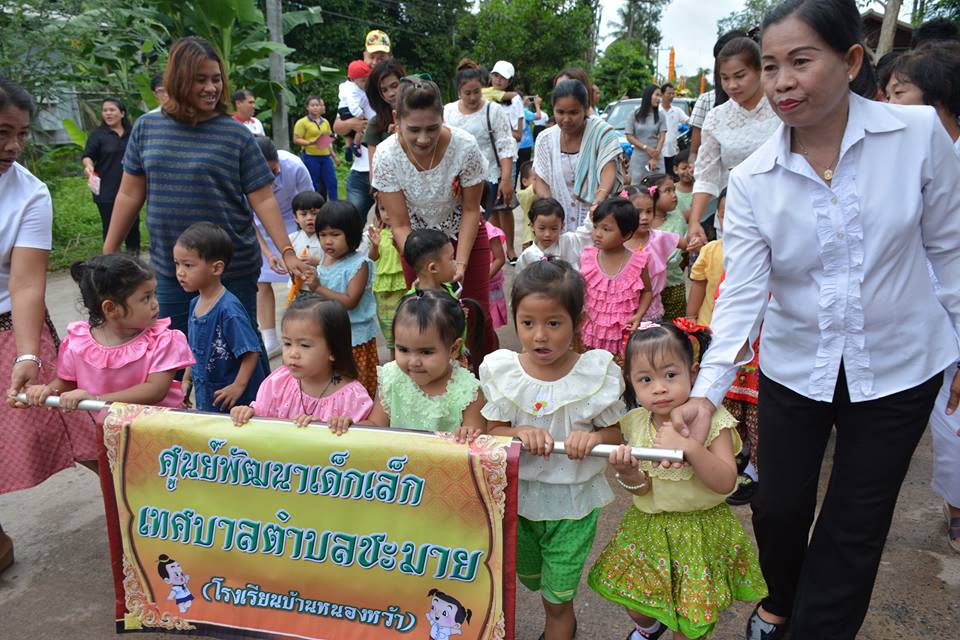 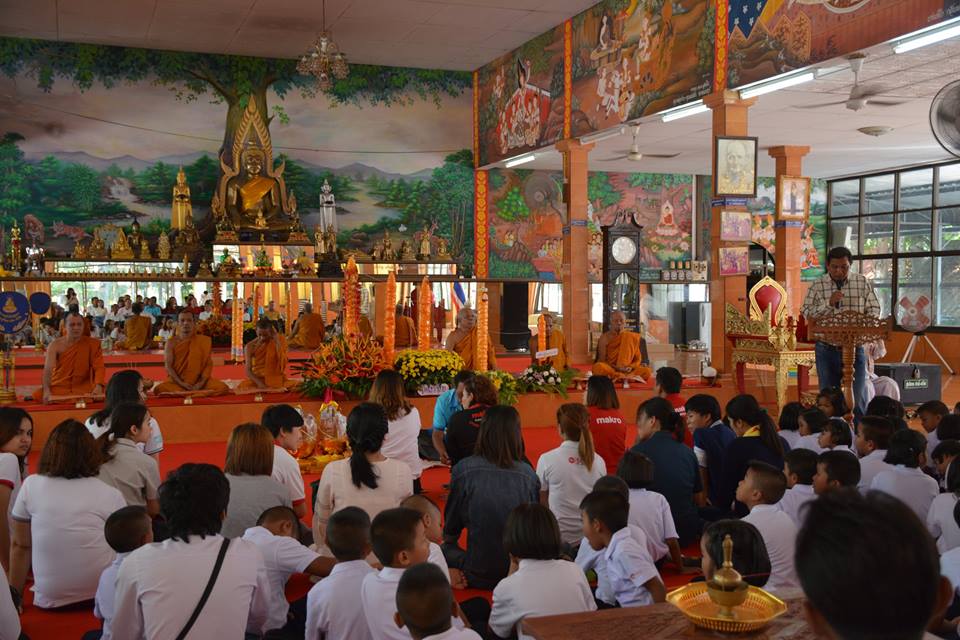 โครงการวันเทศบาล 24 เมษายน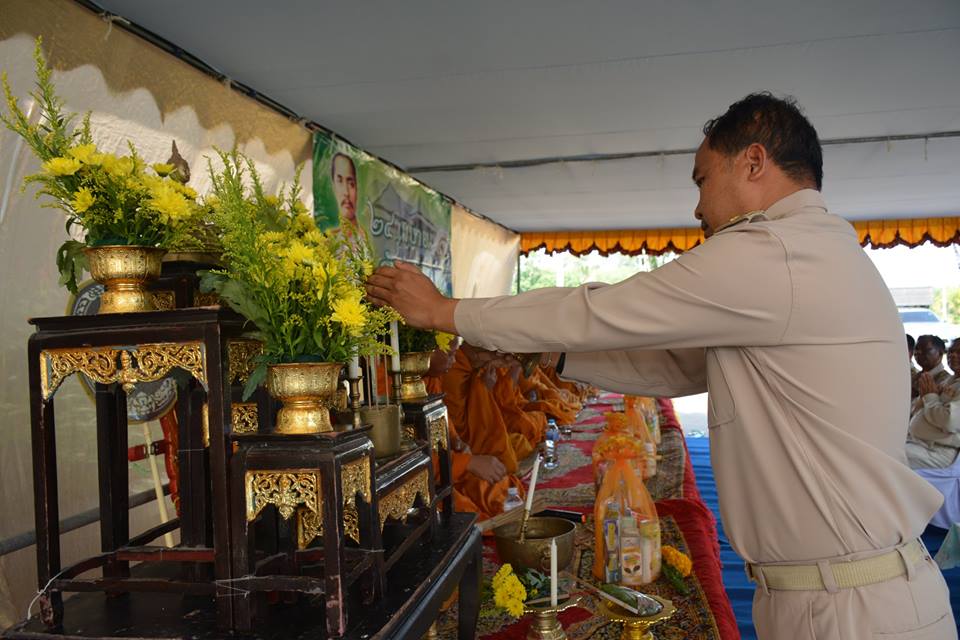 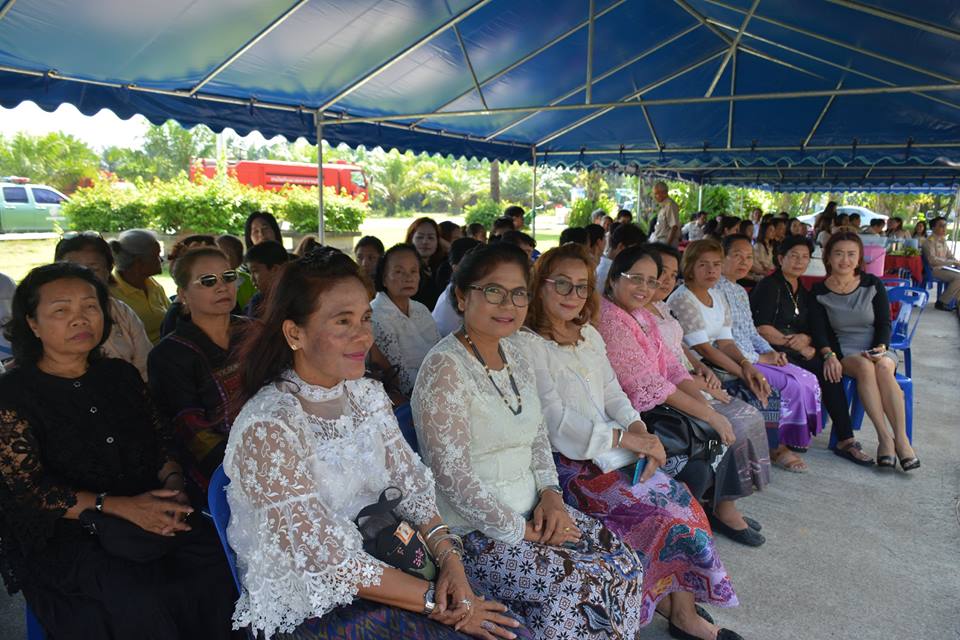 โครงการวันที่ 12 สิงหา มหาราชินี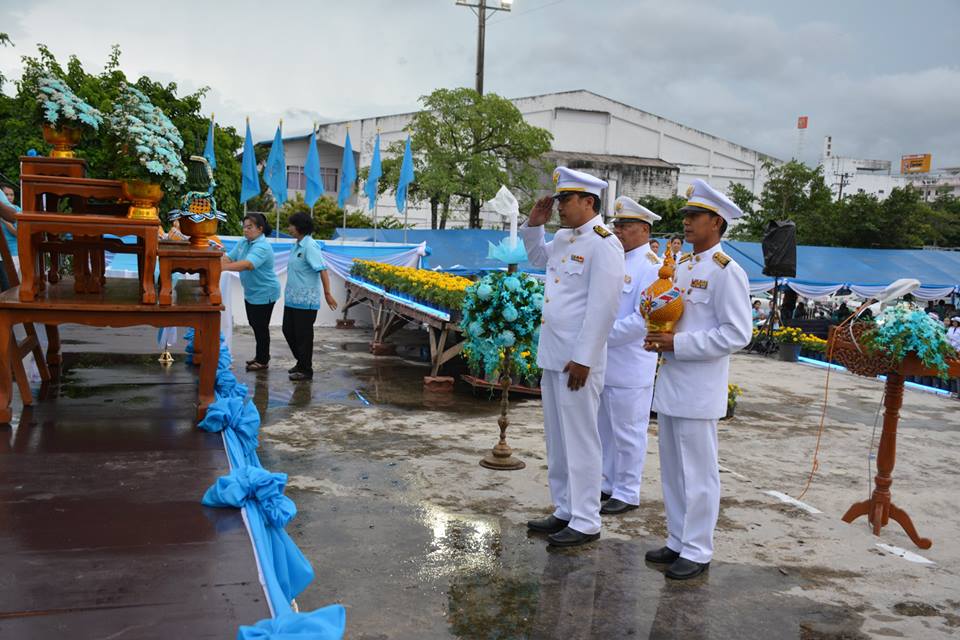 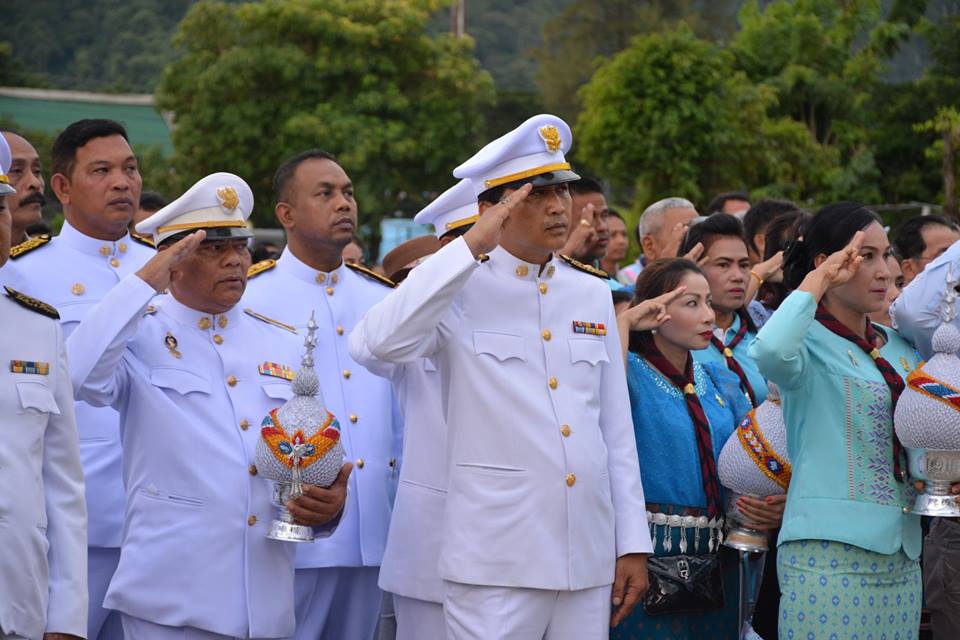 โครงการจัดตั้งรีสอร์ทผู้สูงอายุ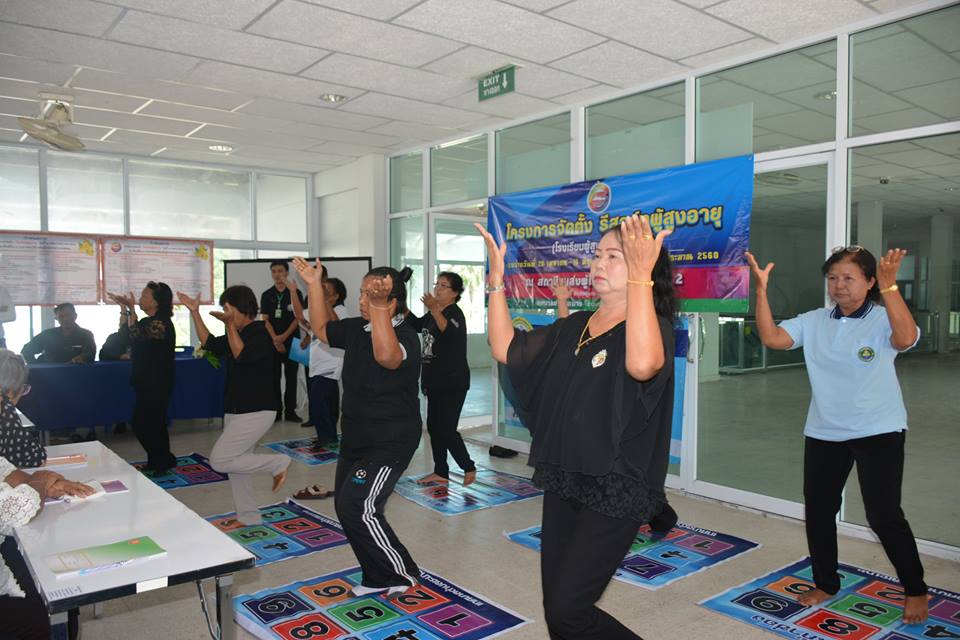 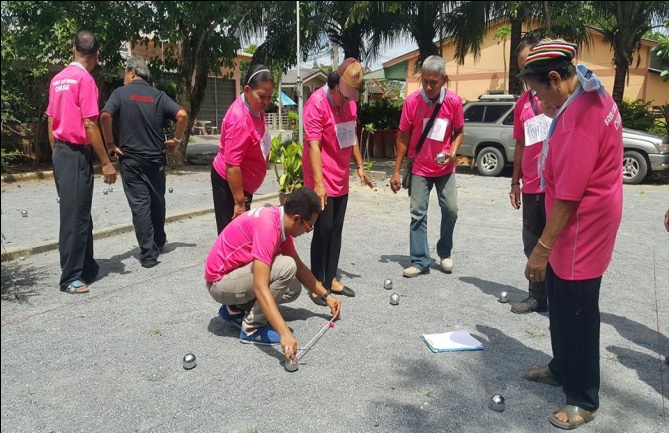 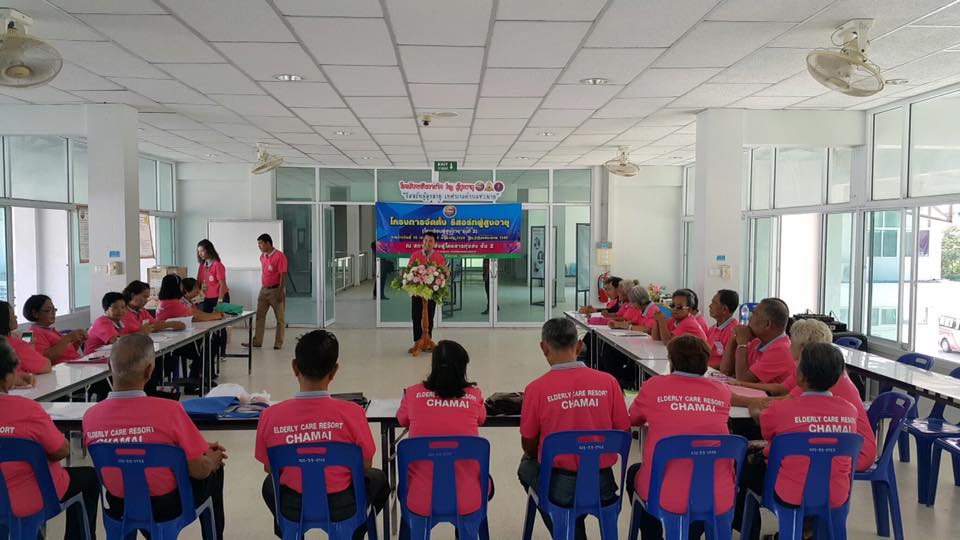 โครงการเทศบาลพบประชาชนเพื่อบริการและพัฒนา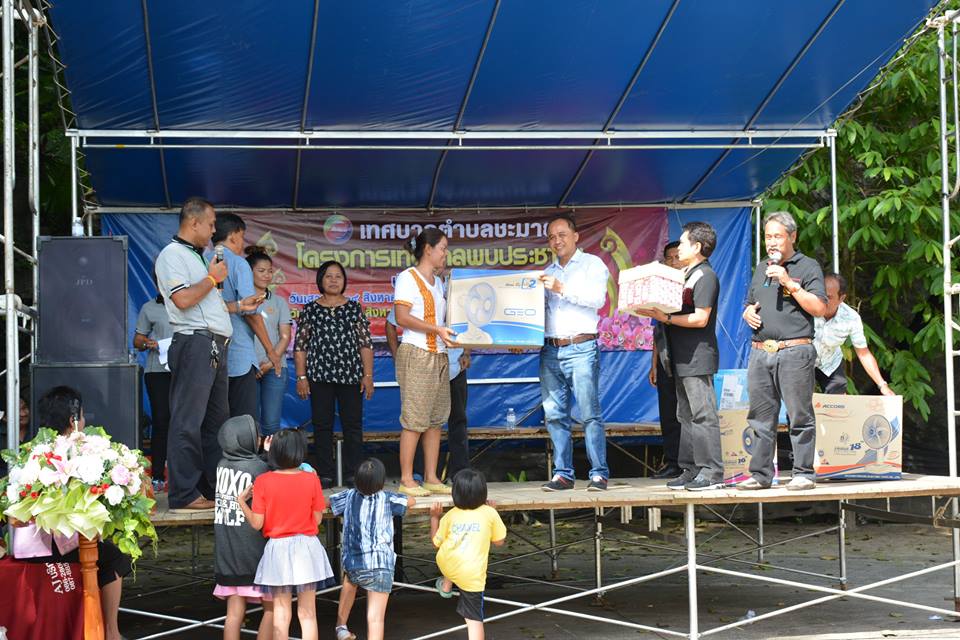 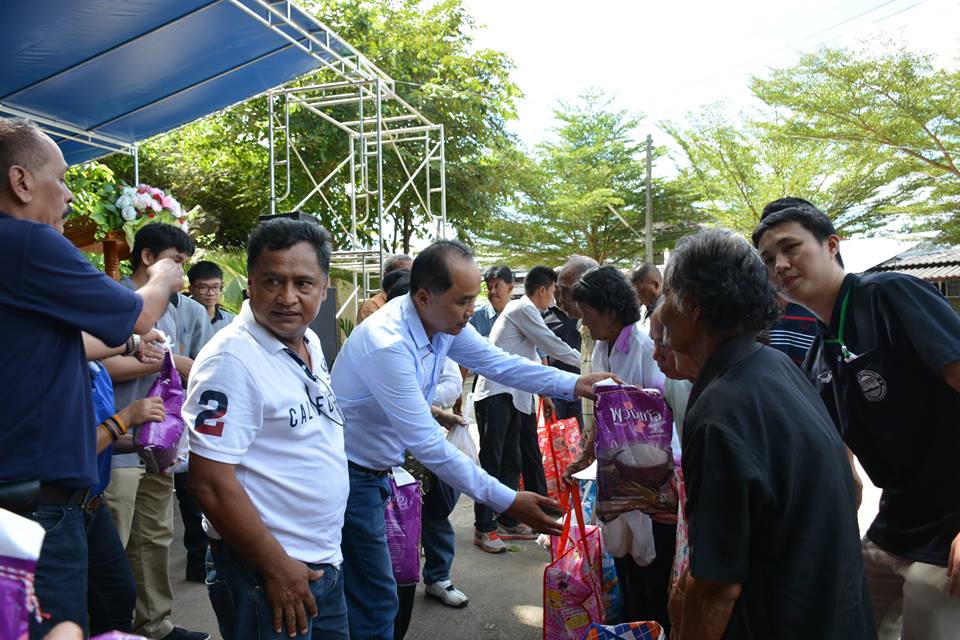 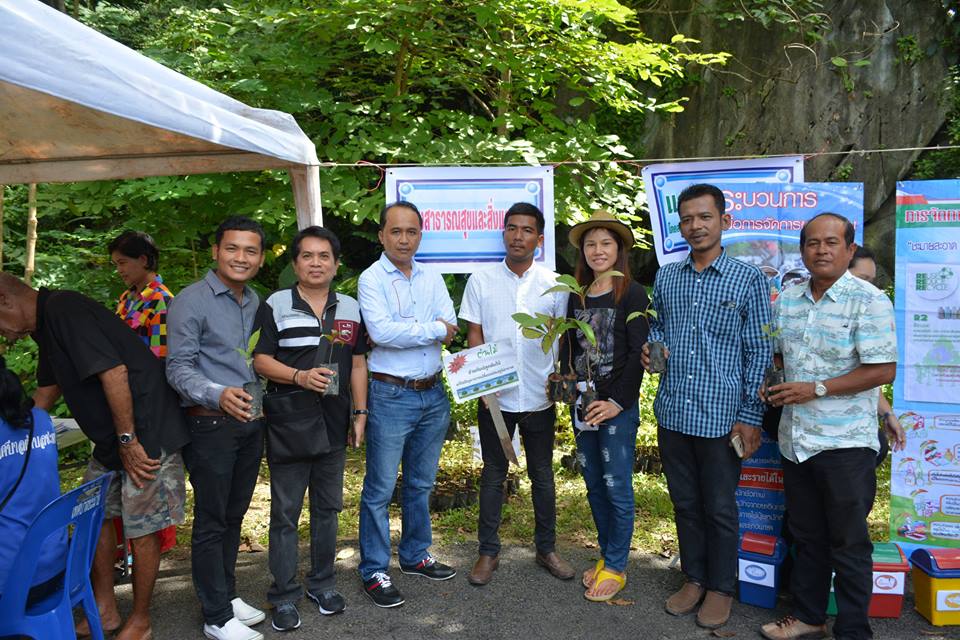 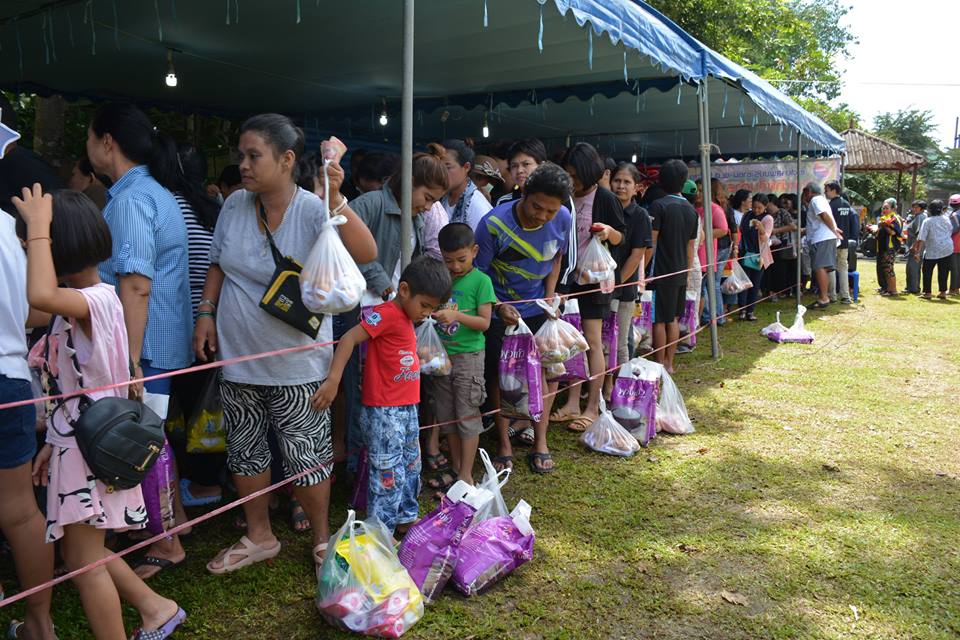 โครงการอบรมสัมมนากรรมการชุมชน/ประชาคมหมู่บ้าน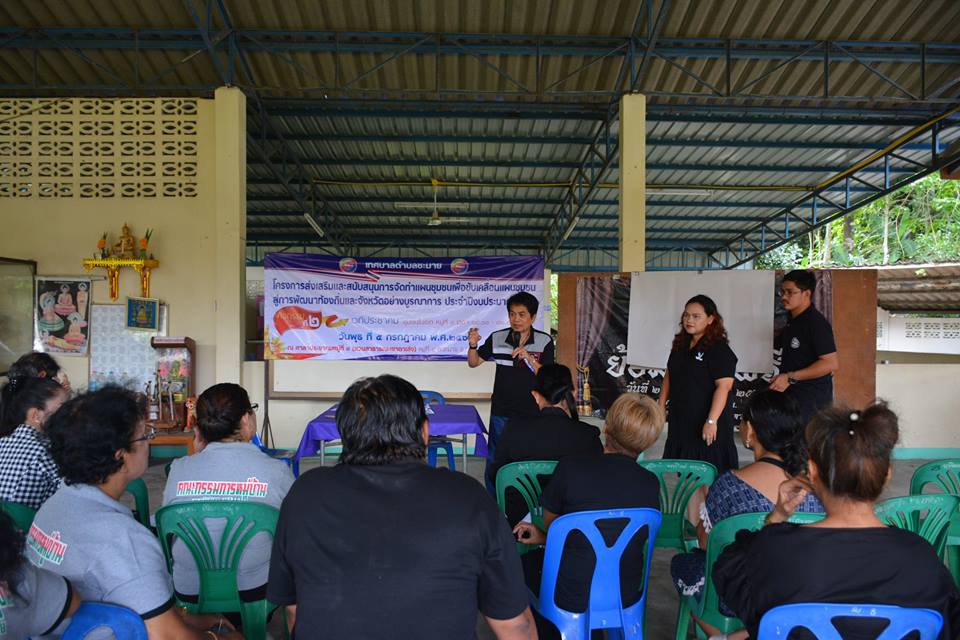 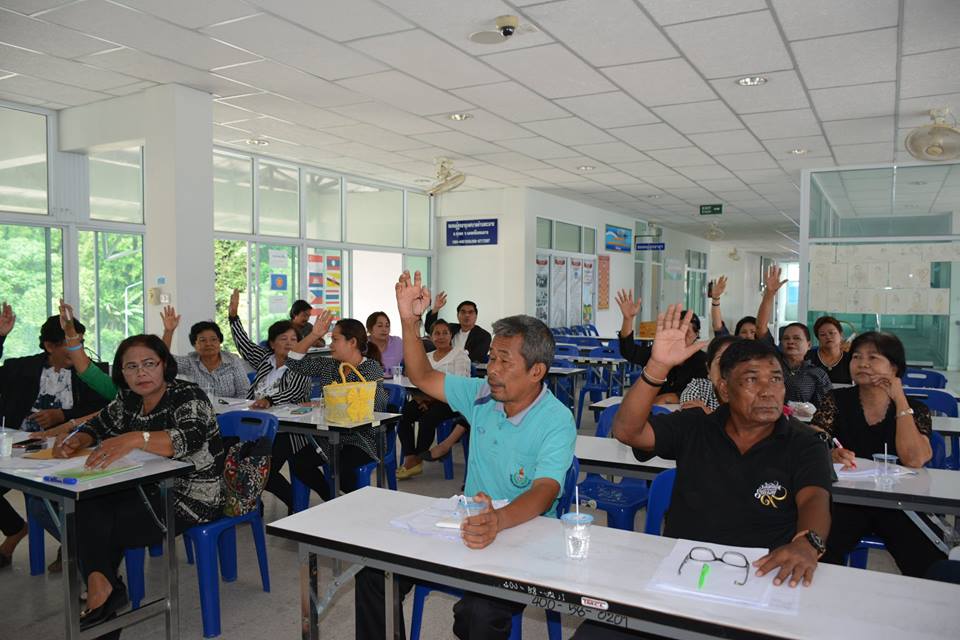 โครงการไม่พร้อมไม่ท้อง เข้าถึงและเข้าใจวัยรุ่น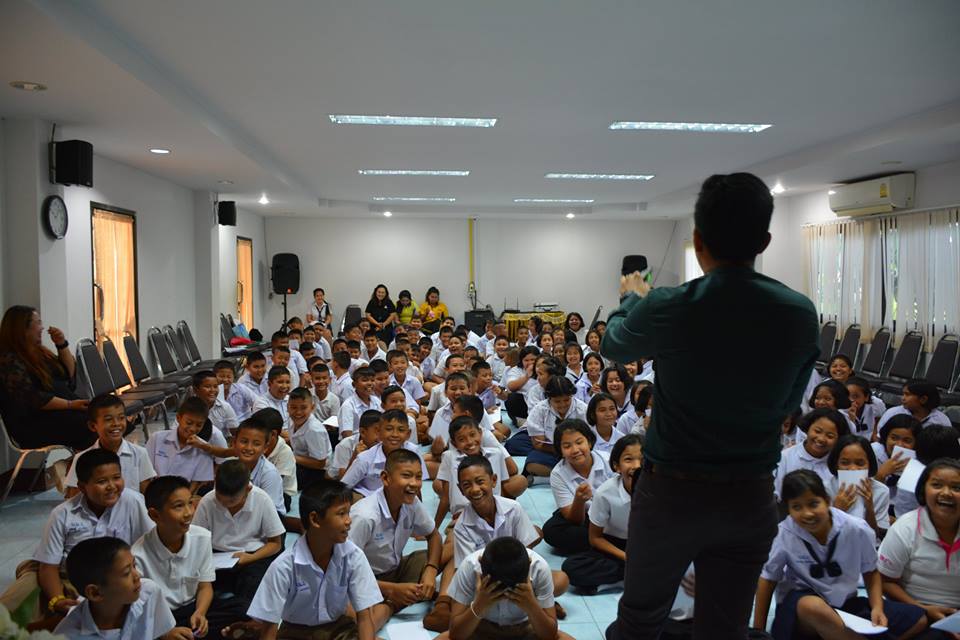 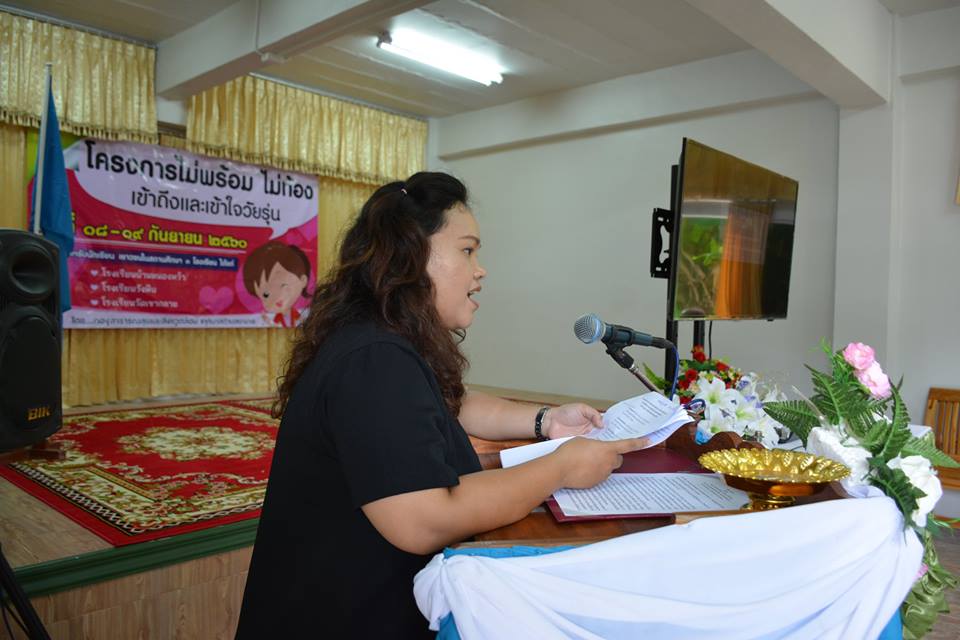 โครงการรณรงค์ป้องกันและควบคุมโรคพิษสุนัขบ้า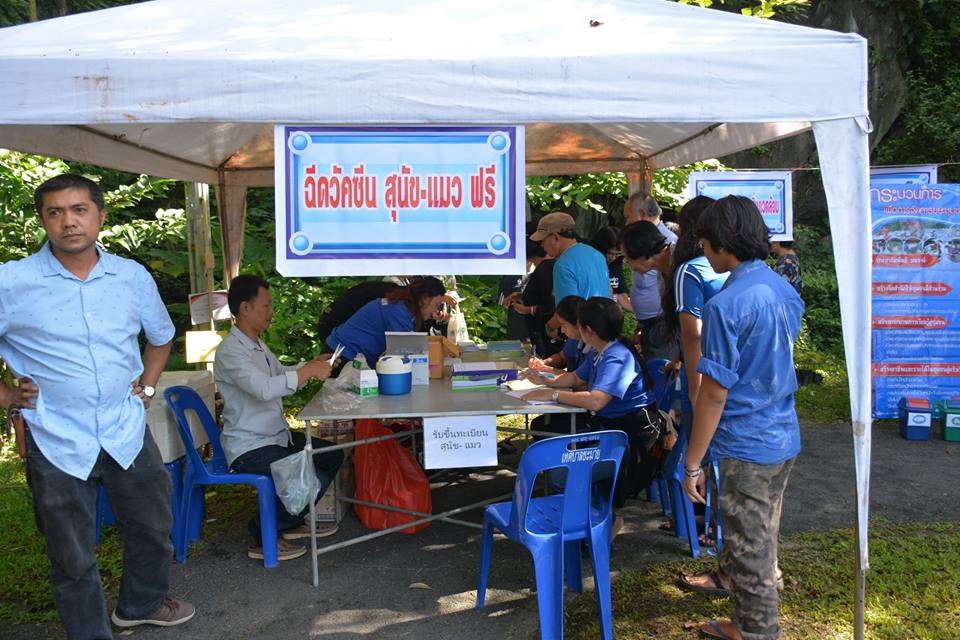 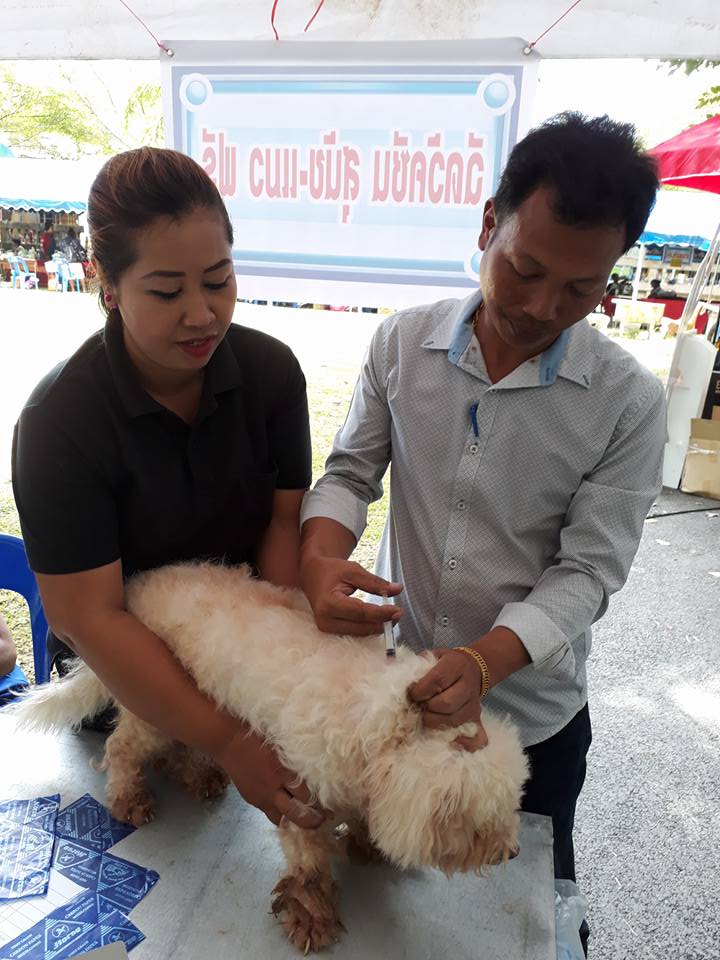 โครงการให้บริการทางสังคมด้านแพทย์ฉุกเฉิน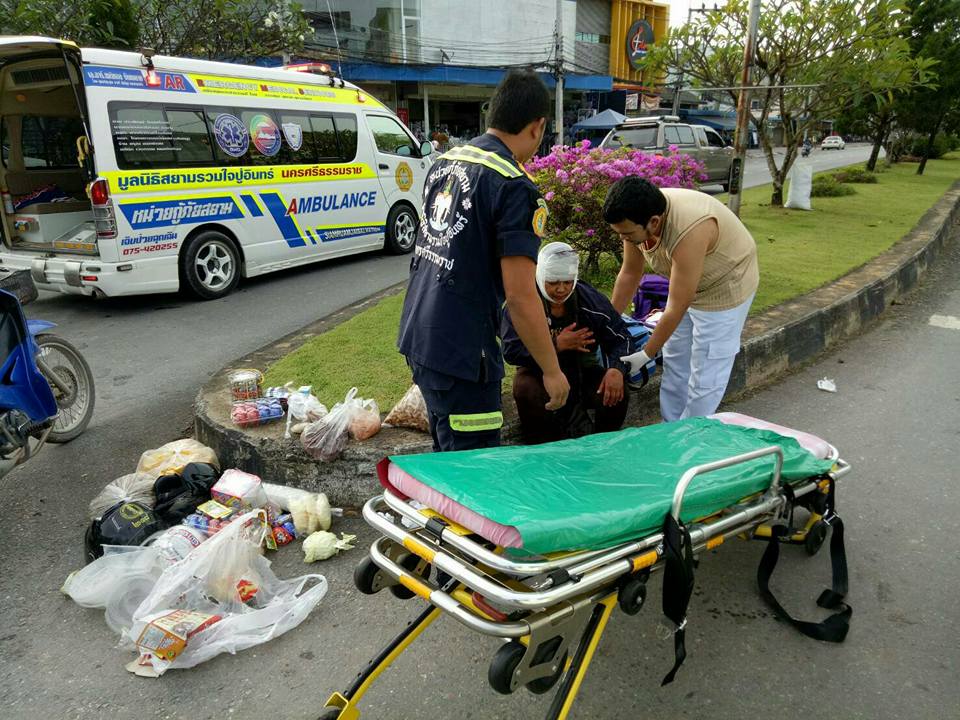 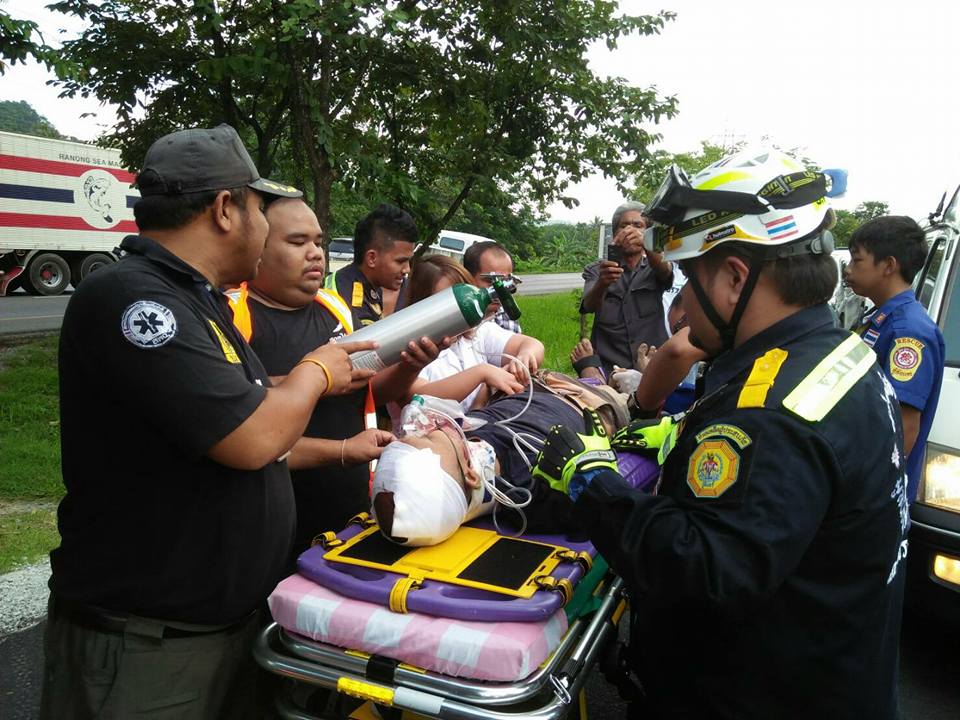 โครงการรั้วสดใสห่างไกลยาเสพติด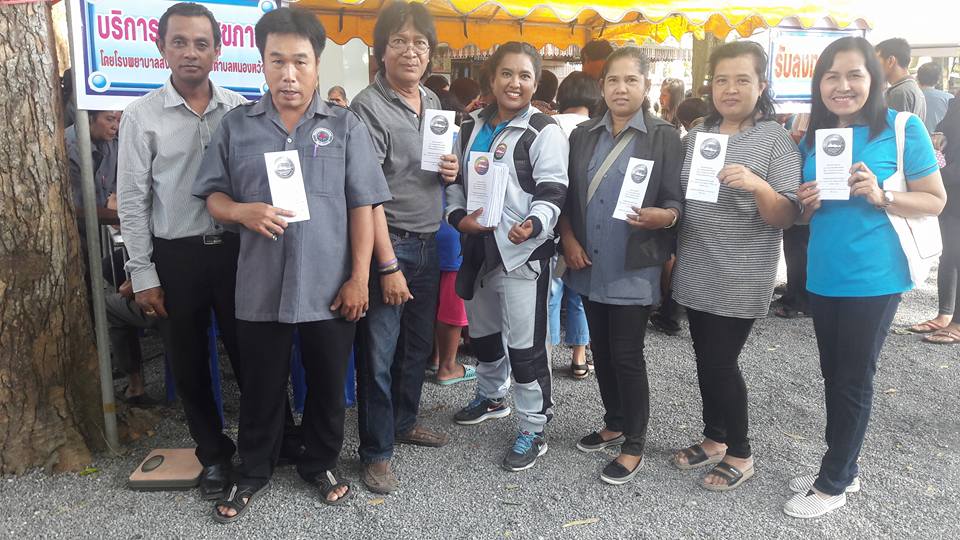 ภาพตัวอย่างโครงการตามยุทธศาสตร์การพัฒนาเศรษฐกิจและแก้ไขปัญหาความยากจนโครงการส่งเสริมและฝึกอาชีพให้ประชาชน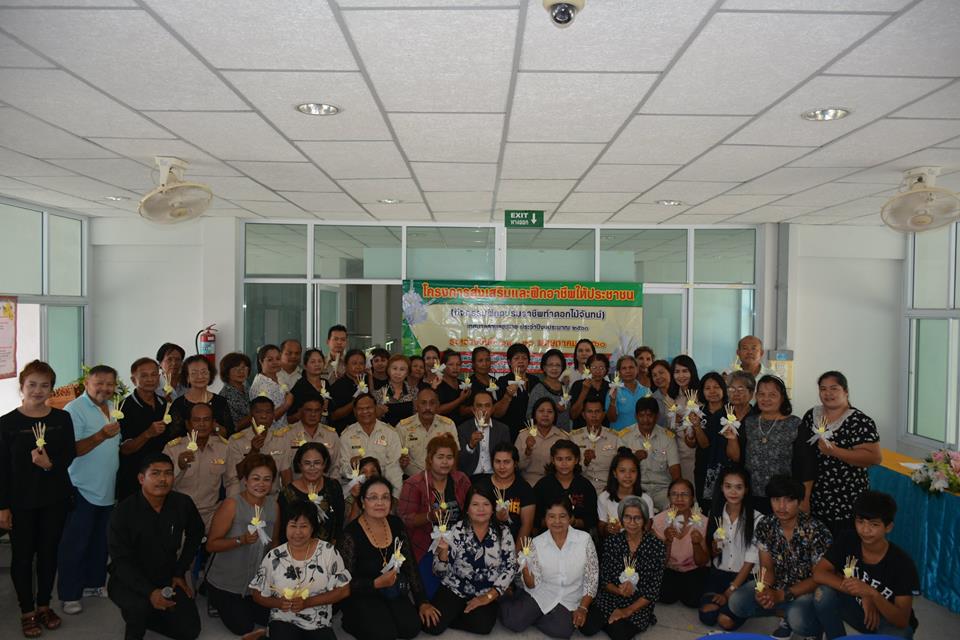 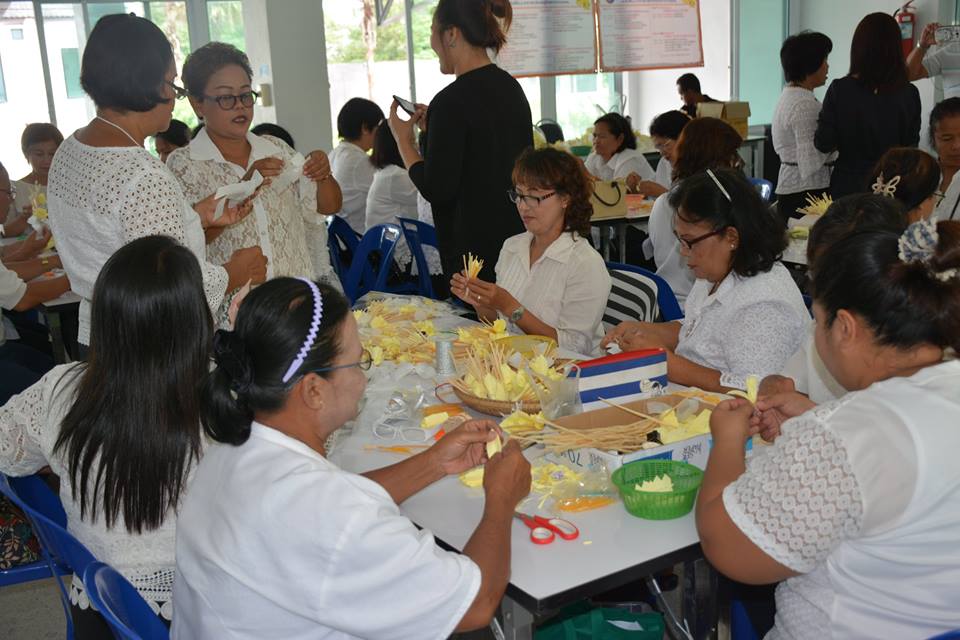 โครงการส่งเสริมเศรษฐกิจพอเพียง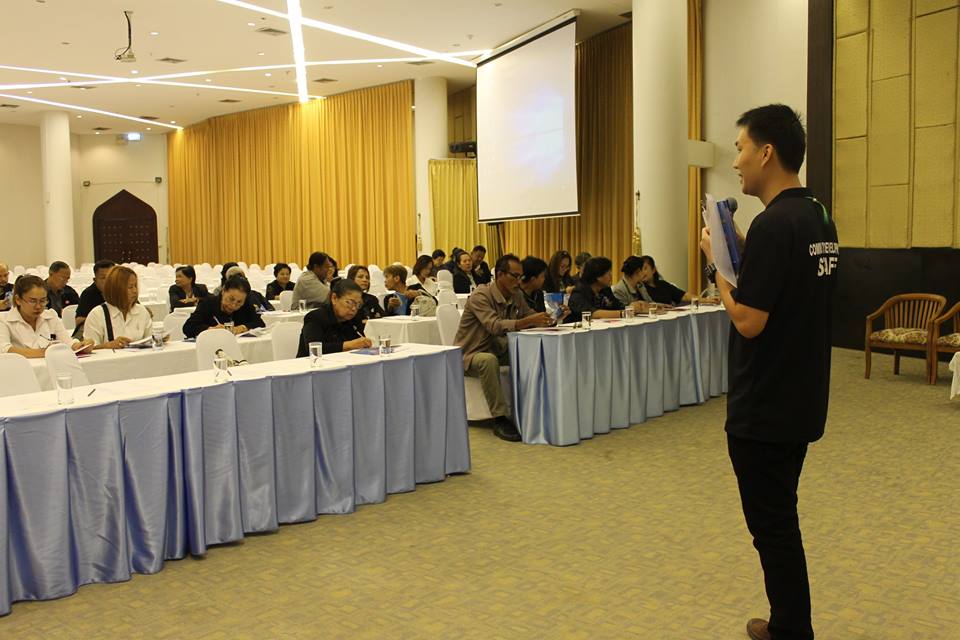 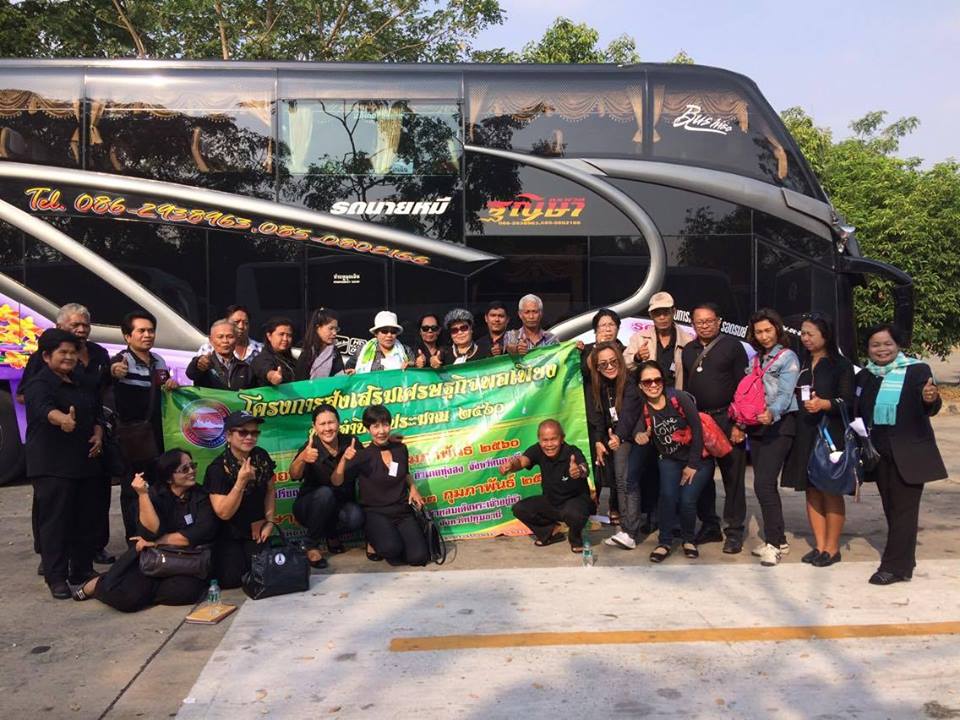 ภาพตัวอย่างโครงการตามยุทธศาสตร์การพัฒนาด้านการบริหารและจัดการองค์กรโครงการประชุมเชิงปฏิบัติการประชาคมเมืองเทศบาลตำบลชะมายเพื่อจัดทำแผนพัฒนาเทศบาลตำบลชะมาย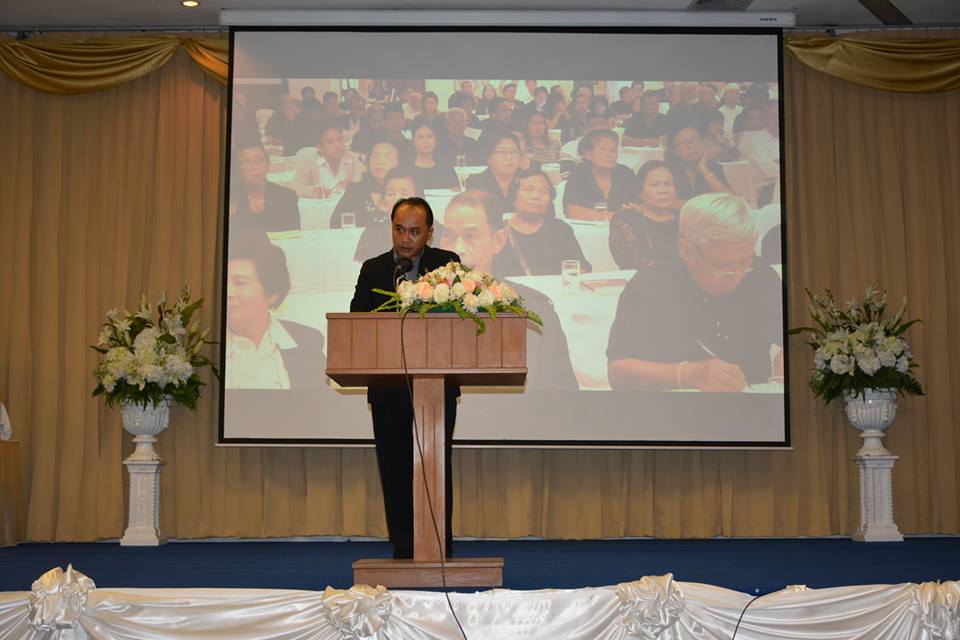 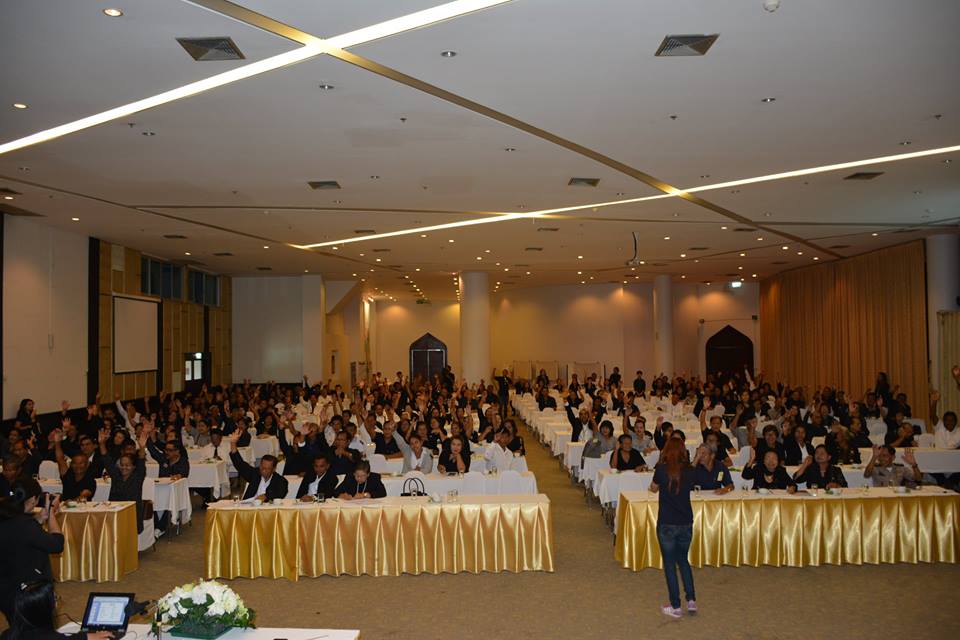 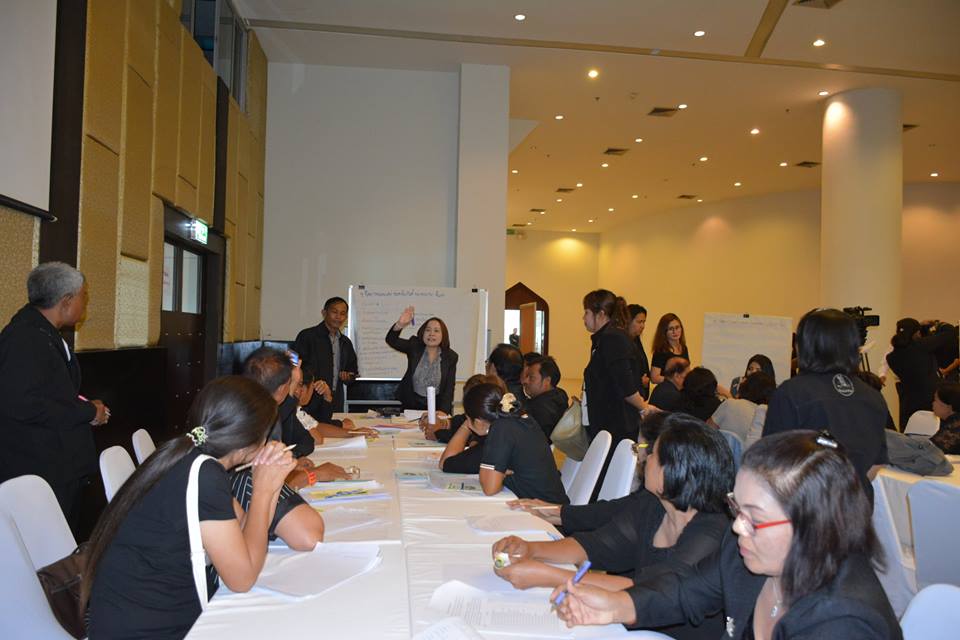 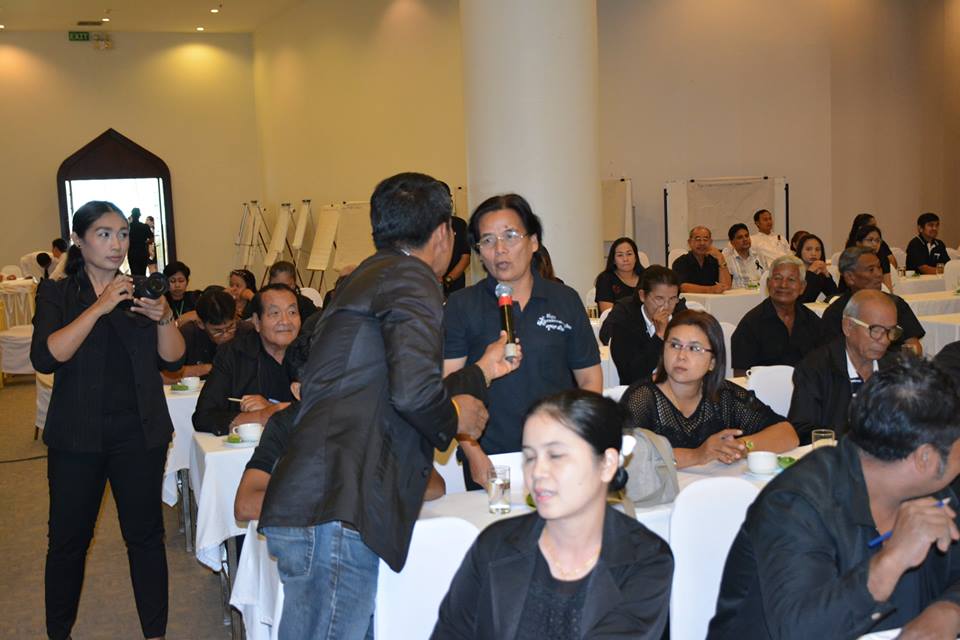 โครงการเพิ่มศักยภาพการจัดทำแผนพัฒนาและการติดตามประเมินผลแผนพัฒนาเทศบาลตำบลชะมาย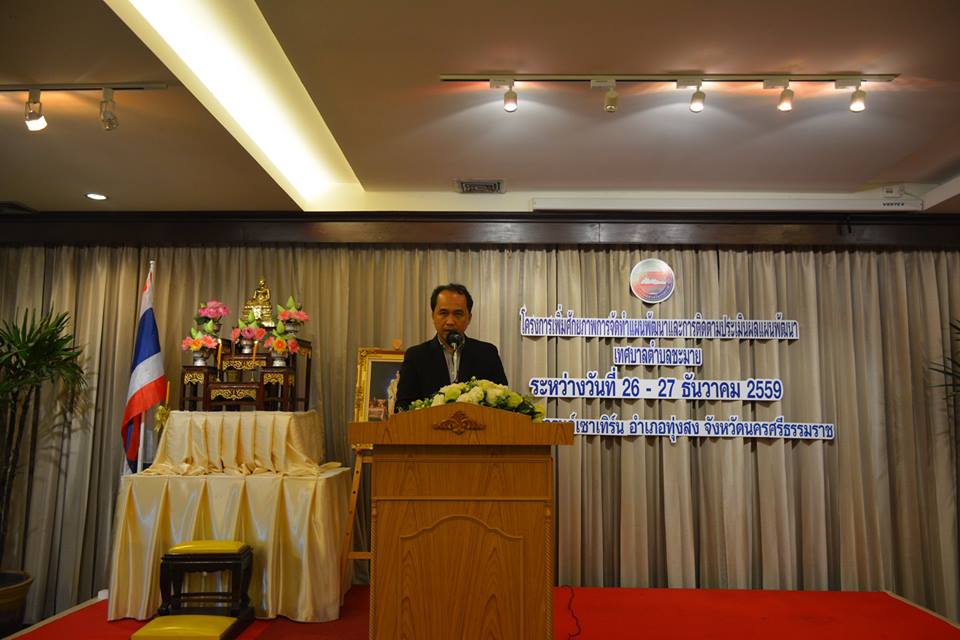 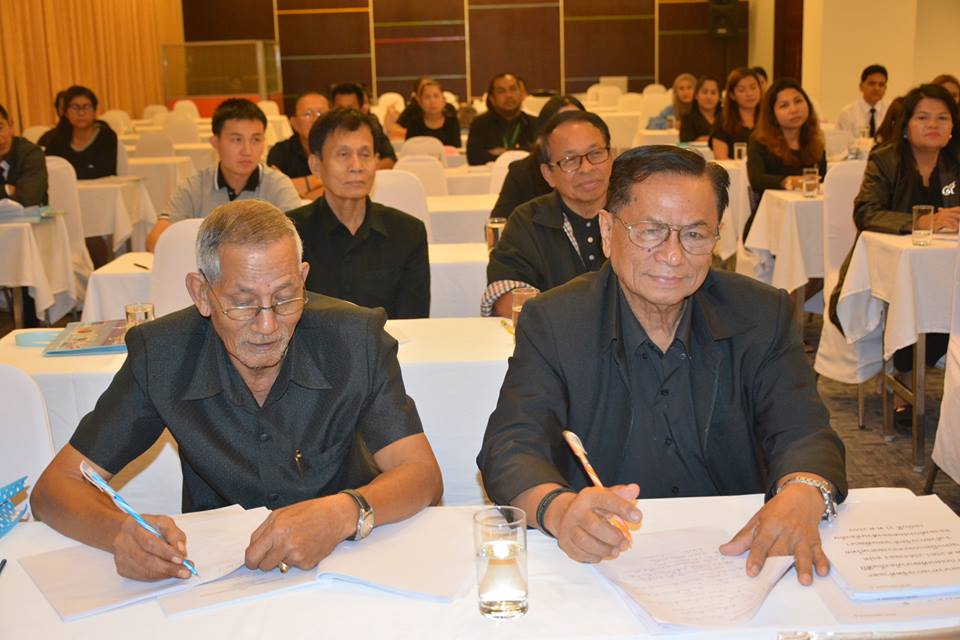 โครงการอบรมกฎหมายเบื้องต้น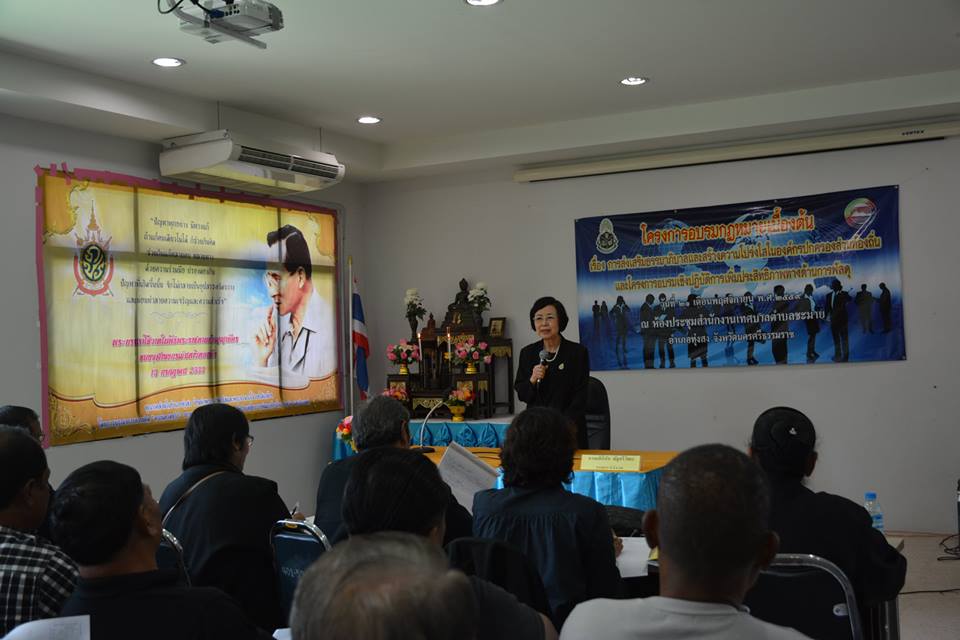 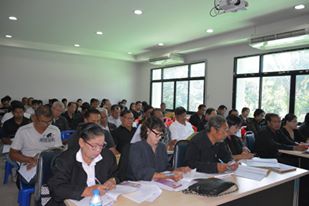 โครงการอบรมเครือข่ายนักประชาสัมพันธ์ประจำชุมชน/หมู่บ้านตำบลชะมาย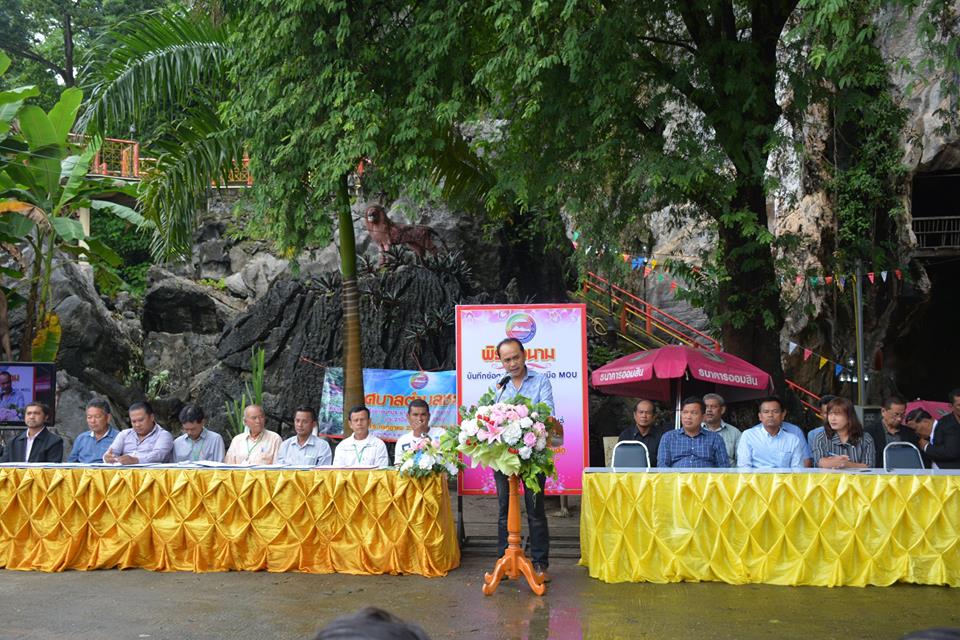 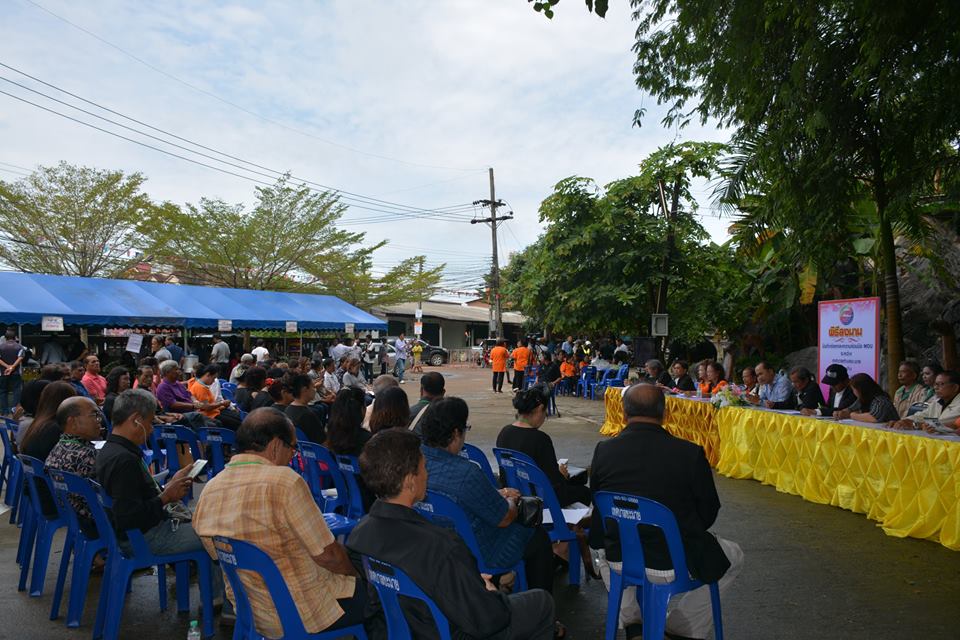 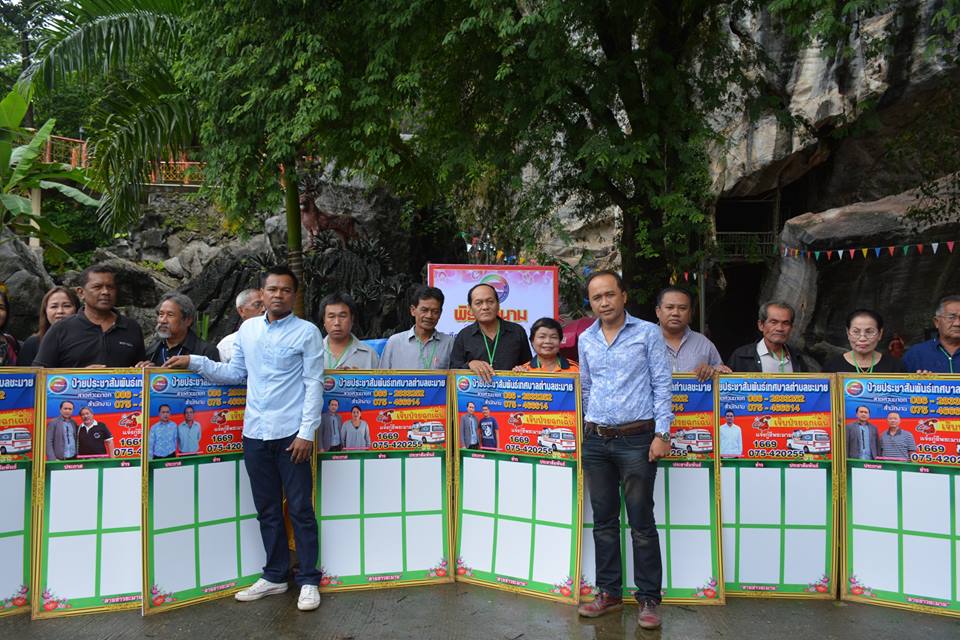 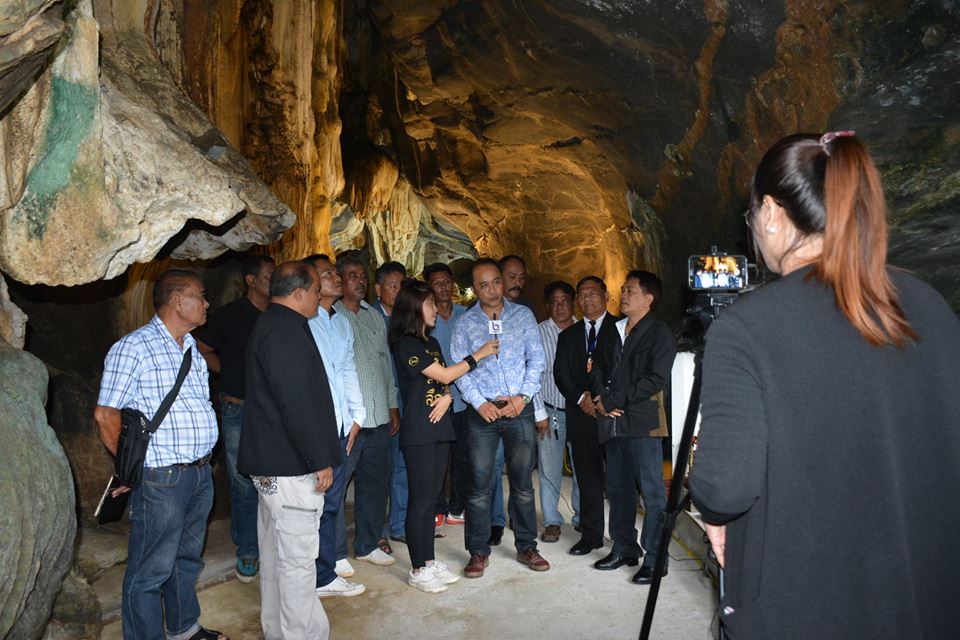 โครงการฝึกซ้อมแผนป้องกันและบรรเทาสาธารณภัย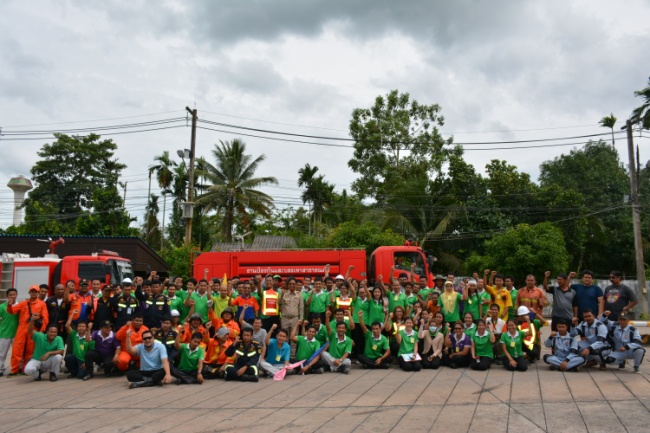 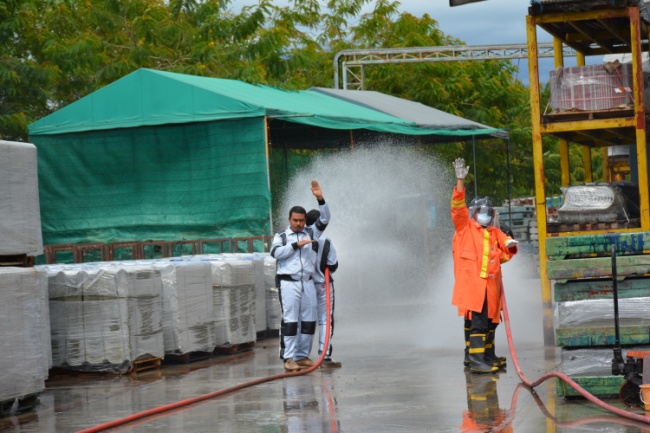 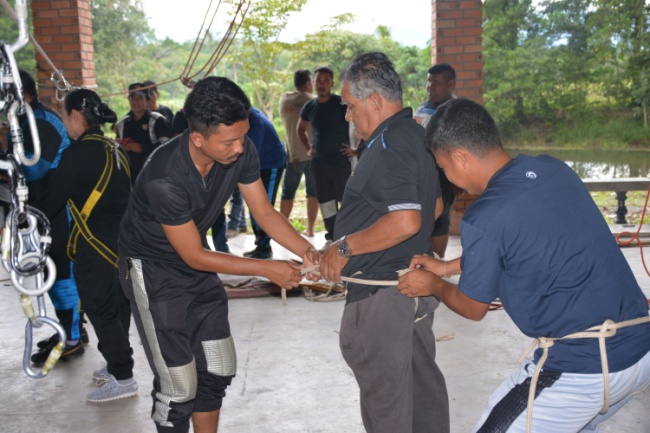 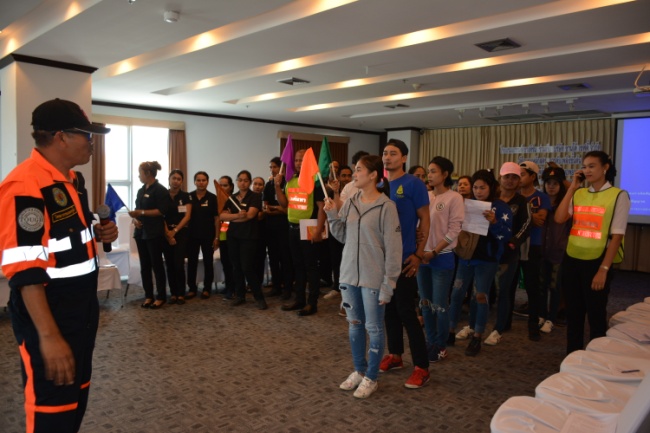 โครงการสร้างความรู้ในการป้องกันและบรรเทาสาธารณภัย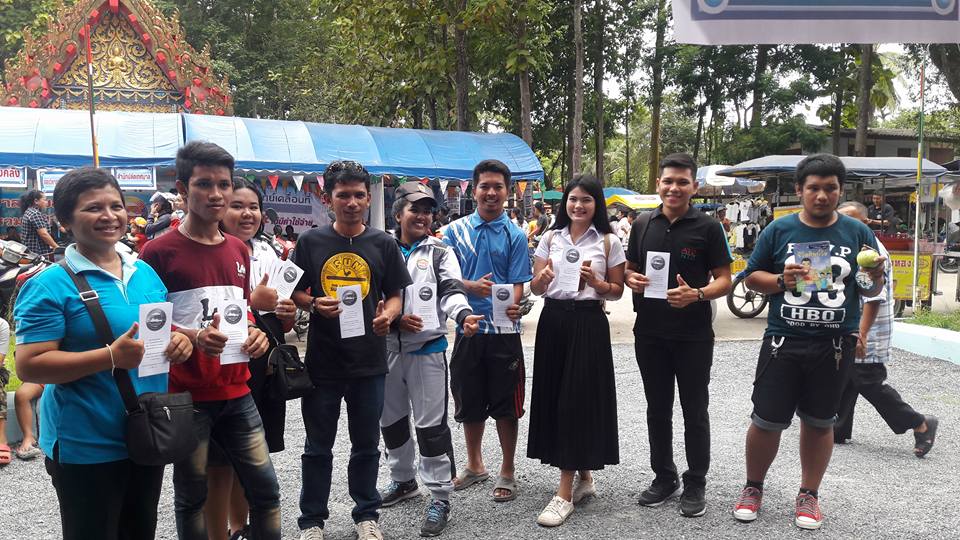 โครงการป้องกันและลดอุบัติเหตุทางท้องถนน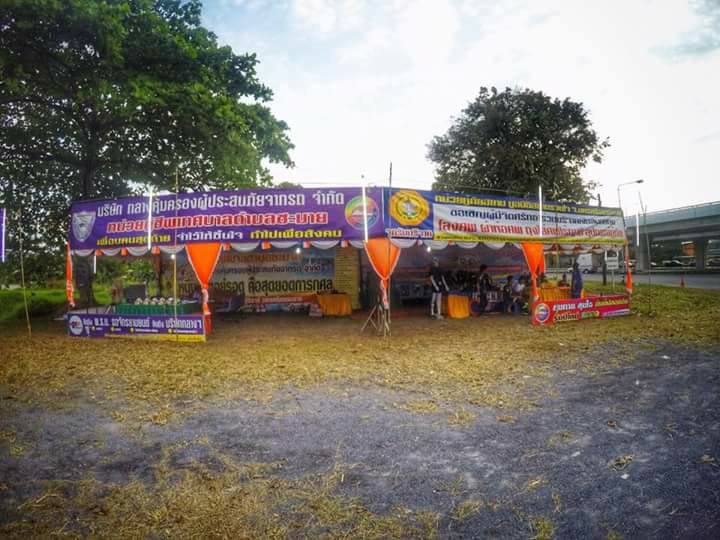 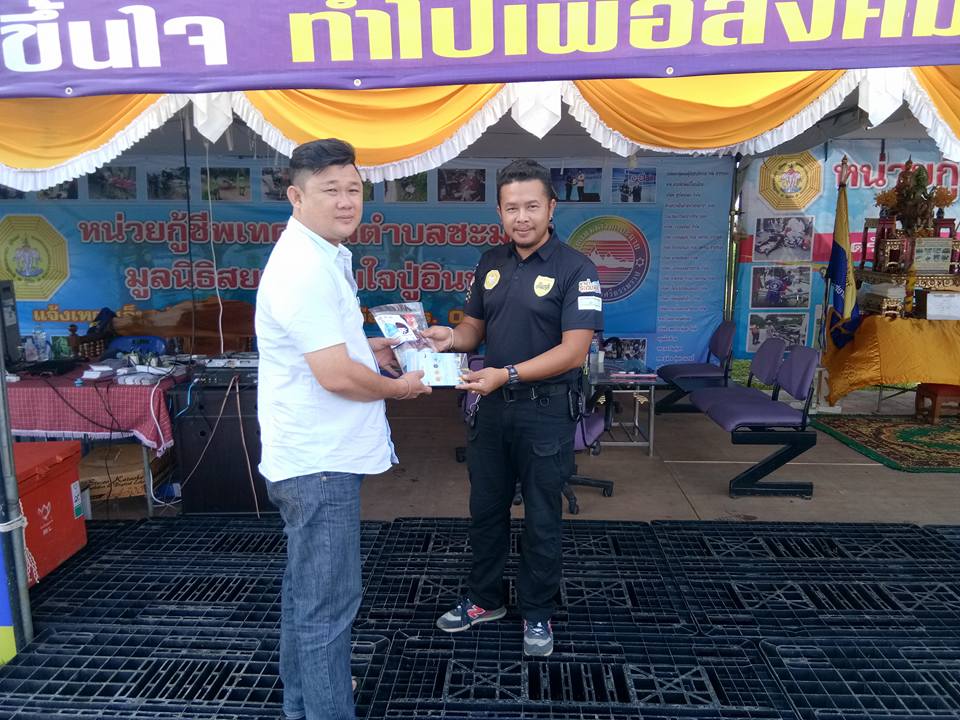 โครงการจัดหาวัสดุและคุภัณฑ์สำนักงานของหน่วยงานต่างๆภายในเทศบาล                   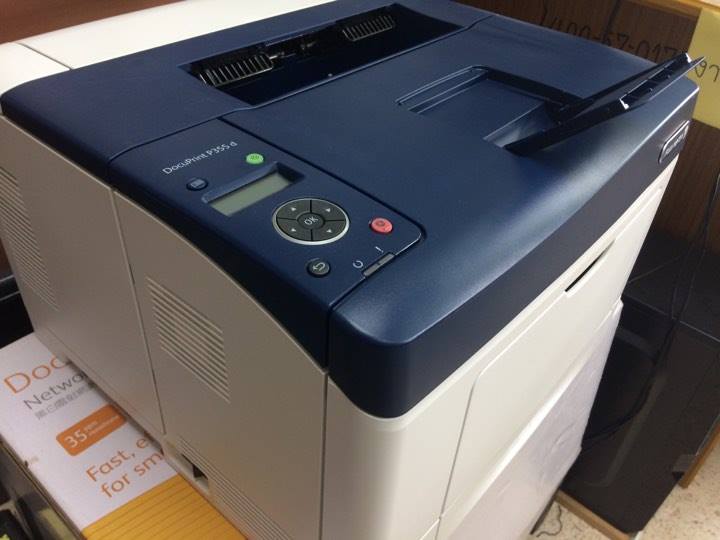 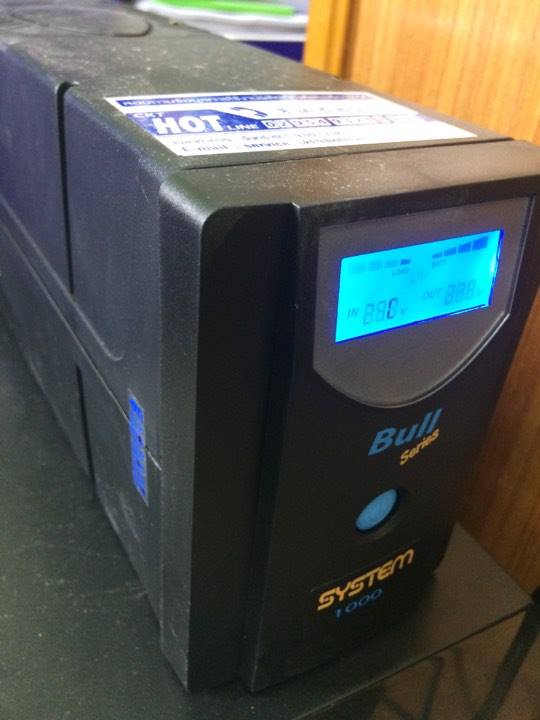 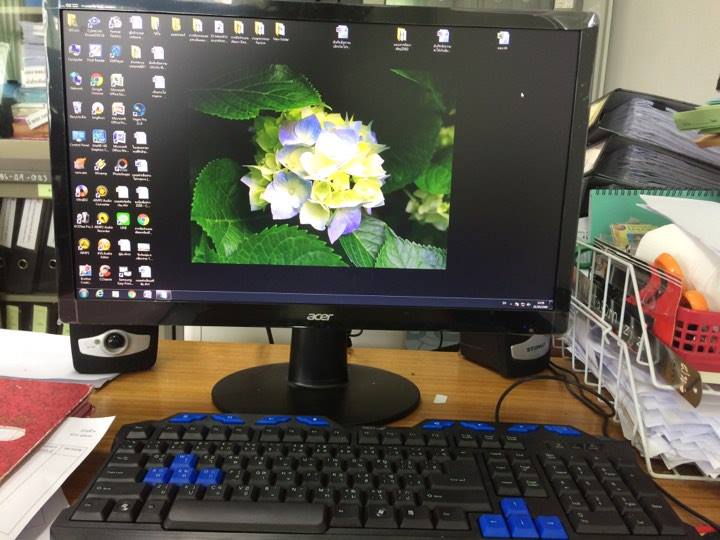 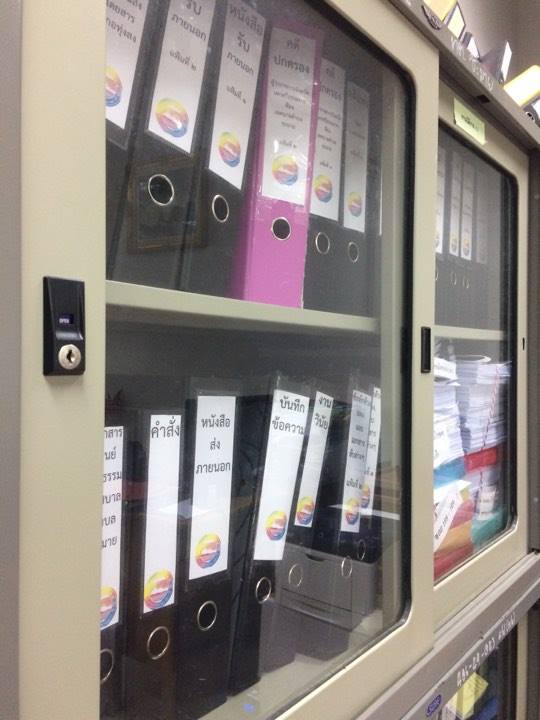 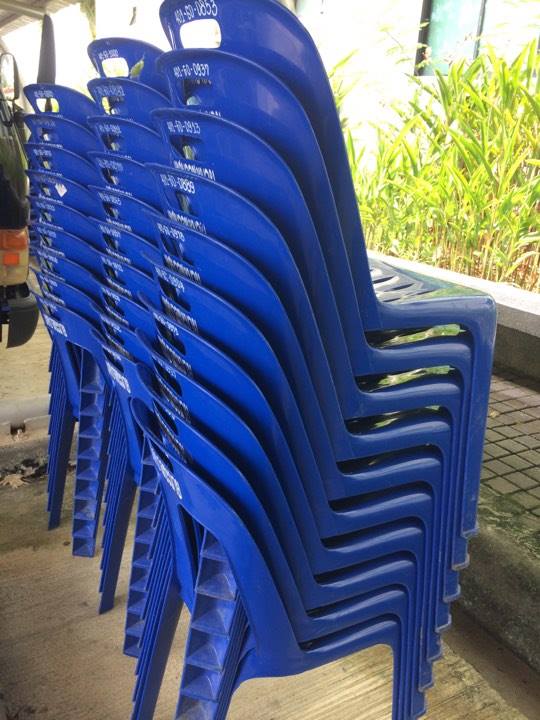 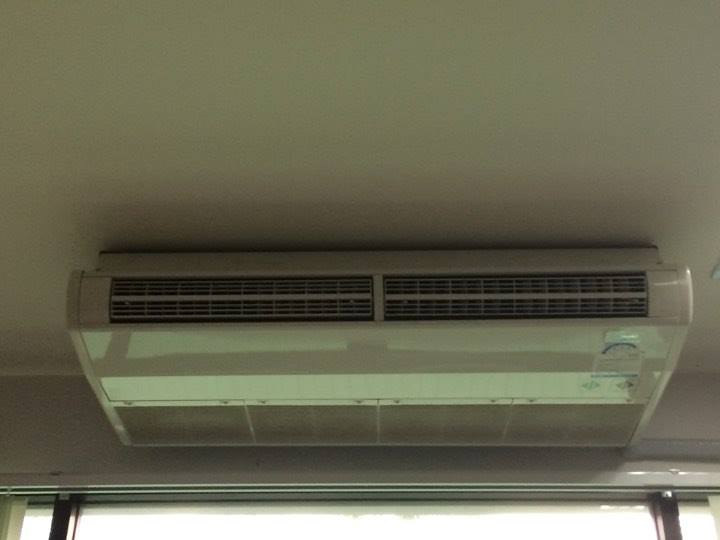 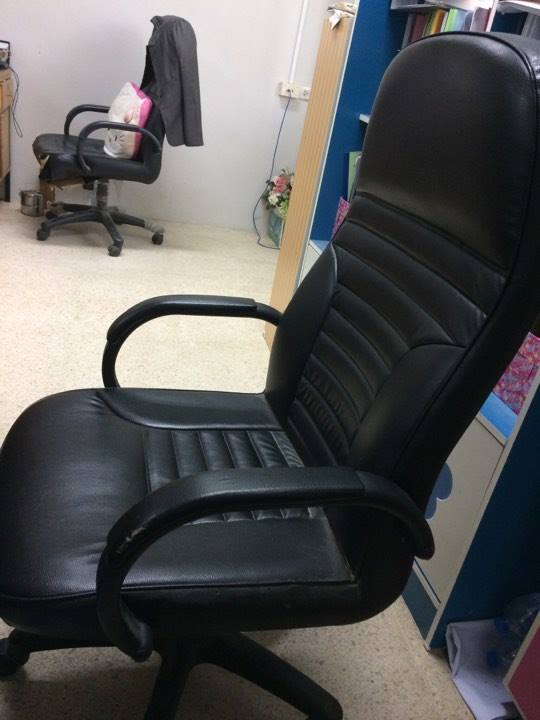 ภาพตัวอย่างโครงการตามยุทธศาสตร์ด้านสิ่งแวดล้อมและพัฒนาระบบป้องกันและแก้ไขปัญหาน้ำท่วมโครงการส่งเสริมสิ่งแวดล้อมชุมชน 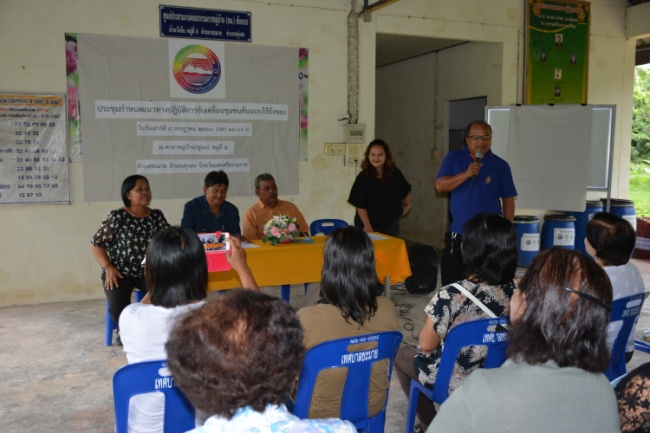 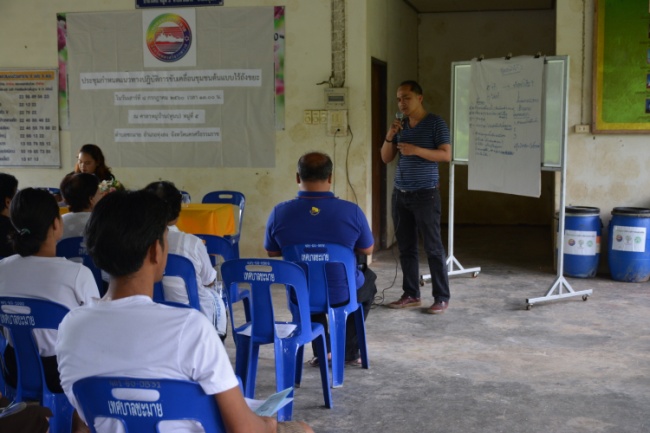 โครงการเพาะชำกล้าไม้ พันธุ์ไม้ดอก ไม้ประดับ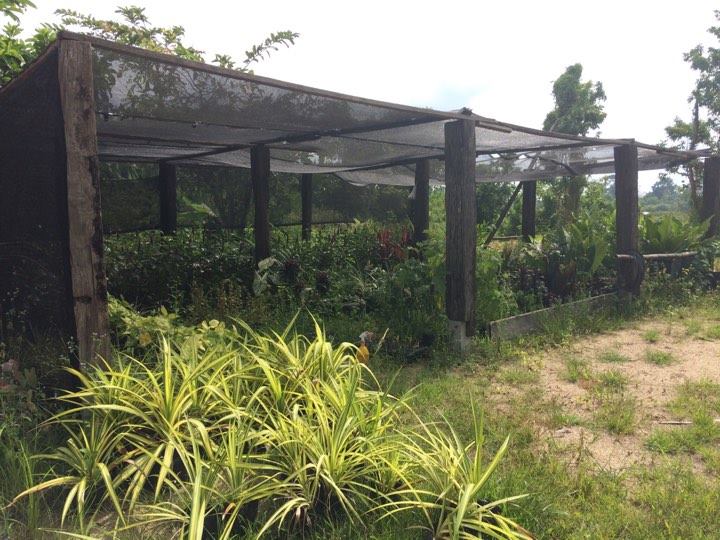 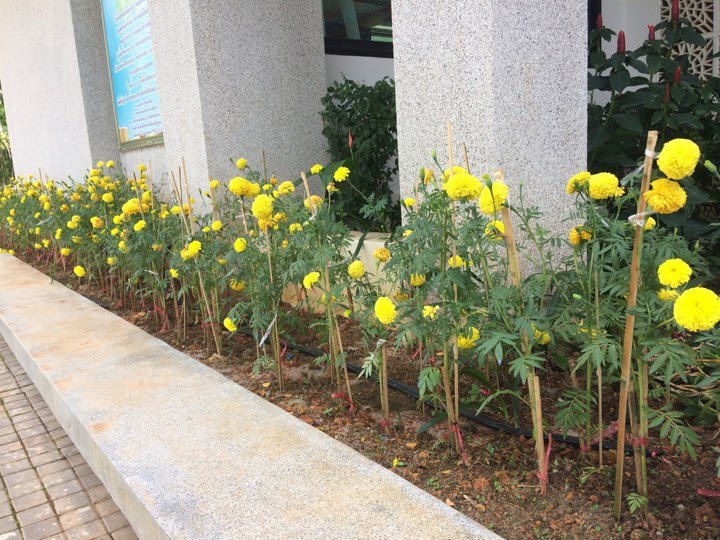 โครงการชะมายสีเขียว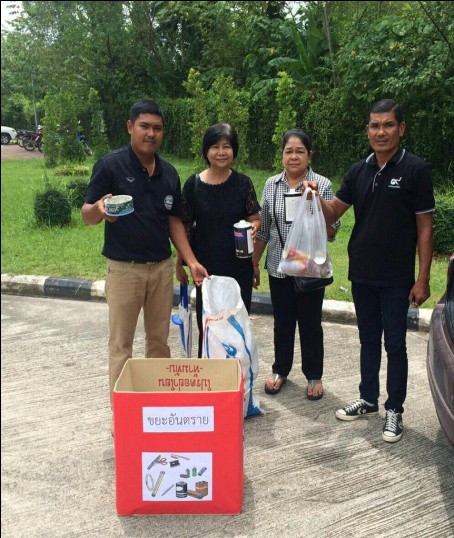 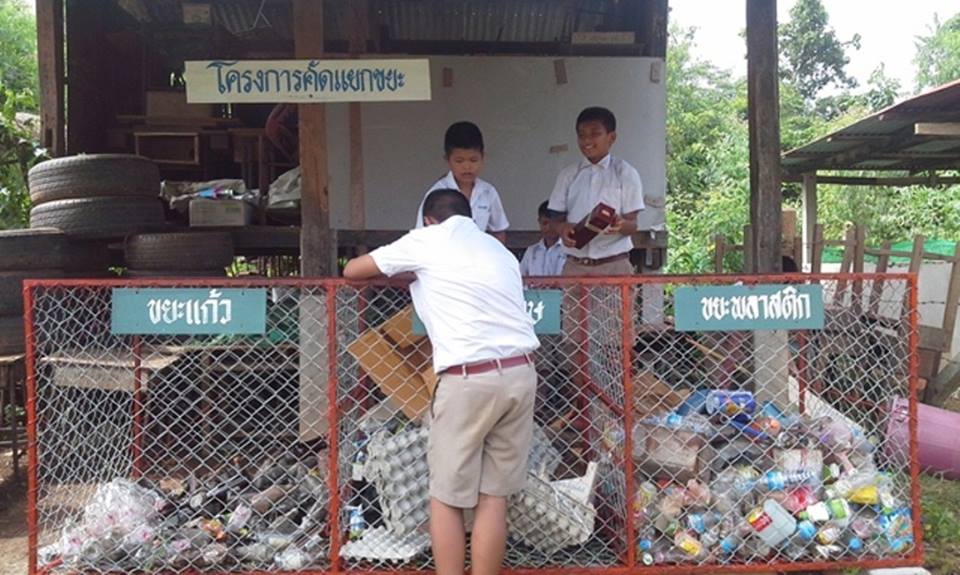 ลำดับที่โครงการ/กิจกรรมจำนวนงบประมาณ
ที่ดำเนินการ1โครงการก่อสร้างรั้วกั้นบริเวณ สนง.เทศบาลตำบลชะมาย หมู่ที่ 6กันเงินฯ 250,000.-2โครงการบุกเบิกถนนสายบ้านนางประกอบ ศิริเพชร หมู่ที่ 3กันเงินฯ 85,000.-3โครงการปรับปรุงถนนและวางท่อระบายน้ำ บริเวณ สนง.เทศบาลตำบลชะมาย หมู่ที่ 6887,0004โครงการปรับปรุงถนนสายกรุงแสง หมู่ที่ 2กันเงินฯ 3,096,000.-5โครงการปรับปรุงถนนสายซอยวงศ์เมฆ หมู่ที่ 3222,0006โครงการปรับปรุงถนนสายท่าไฟใต้ หมู่ที่ 4กันเงินฯ 414,000.-7 โครงการปรับปรุงถนนสายนาคำทวด ซอย 5/1 หมู่ที่ 695,0008โครงการปรับปรุงถนนสายนาคำทวด ซอย 9 หมู่ที่ 6กันเงินฯ 244,000.-9โครงการปรับปรุงถนนสายบ้านนางเจียน – บ้านนายยิ้ม หมู่ที่ 7กันเงินฯ 121,000.10โครงการปรับปรุงถนนสายบ้านนางชู – บ้านนายปราโมทย์ หมู่ที่ 7206,00011โครงการปรับปรุงถนนสายบ้านนางพรรณี มาลาเวชหมู่ที่ 2กันเงินฯ 254,500.-12โครงการปรับปรุงถนนสายบ้านนางพิน หมู่ที่ 7กันเงินฯ 196,000.-13โครงการปรับปรุงถนนสายบ้านนายณรงค์ ทองขำ หมู่ที่ 7กันเงินฯ 244,500.-14 โครงการปรับปรุงถนนสายบ้านนายธรรมนูญ ทองคำชุม หมู่ที่ 7กันเงินฯ 250,000.-15โครงการปรับปรุงถนนสายบ้านนายนรินทร์ ไทยสยาม หมู่ที่ 3กันเงินฯ 140,000.-16โครงการปรับปรุงถนนสายบ้านประสาท มุสิกแดง หมู่ที่ 7175,00017โครงการปรับปรุงถนนสายบ้านนายสนั่น แก้วไทย หมู่ที่ 3กันเงินฯ 213,000.-18โครงการปรับปรุงถนนสายบ้านนายสมนึก – นายสุรินทร์ หมู่ที่ 4460,00019โครงการปรับปรุงถนนสายรุ่งเมือง หมู่ที่ 11,199,00020โครงการปรับปรุงถนนสายวังหีบ ซอย 1 หมู่ที่ 5223,00021โครงการปรับปรุงถนนสายวังหีบ ซอย 2 หมู่ที่ 5205,00022โครงการปรับปรุงถนนสายวังหีบ ซอย 8 หมู่ที่ 5กันเงินฯ 558,000.-ลำดับที่โครงการ/กิจกรรมจำนวนงบประมาณ
ที่ดำเนินการ23โครงการปรับปรุงถนนสายหลังสนามชนไก่ หมู่ที่ 1กันเงินฯ 287,000.-24โครงการปรับปรุงถนนสายห้วยขัน ซอย 4 หมู่ที่ 4269,00025โครงการปรับปรุงถนนสายห้วยขัน ซอย 5 หมู่ที่ 4กันเงินฯ 193,000.-26โครงการวางท่อระบายน้ำริมถนนสายซอยต้นหว้า หมู่ที่ 7กันเงินฯ 248,000.-27โครงการวางท่อระบายน้ำริมถนนสายซอยบ้านหมอเนียน หมู่ที่ 8กันเงินฯ 370,000.-28โครงการวางท่อระบายน้ำริมถนนสายทิวเทียน หมู่ที่ 7กันเงินฯ 432,000.-29โครงการวางท่อระบายน้ำริมถนนสายนายอำเภอ หมู่ที่ 1496,00030โครงการวางท่อระบายน้ำริมถนนสายบ้านคลองขี่เปล – บ้านคลองจัง หมู่ที่ 6กันเงินฯ 297,000.-31โครงการวางท่อระบายน้ำริมถนนหน้าเขาตาเล่ง หมู่ที่ 8377,00032โครงการขยายเขตระบบจำหน่ายไฟฟ้าถนนสายหมู่บ้านจัดสรร – บ้านในอ่าว หมู่ที่ 442,409.92รวมงบประมาณ12,749,409.92ลำดับที่โครงการ/กิจกรรมจำนวนงบประมาณ
ที่ดำเนินการ1 โครงการคลินิกหนูน้อยศูนย์พัฒนาเด็กเล็กเทศบาลตำบลชะมายดำเนินการโดยไม่ใช้งบฯ2 โครงการจัดงานไหว้ครูดำเนินการโดยไม่ใช้งบฯ3 โครงการปฐมนิเทศศูนย์พัฒนาเด็กเล็กเทศบาลตำบลชะมาย5,4154  โครงการปลูกฝังคุณธรรมจริยธรรมสำหรับเด็กเทศบาลตำบลชะมายดำเนินการโดยไม่ใช้งบฯ5 โครงการสนับสนุนค่าใช้จ่ายการบริหารสถานศึกษา  - โครงการสนับสนุนค่าใช้จ่ายการบริหารสถานศึกษา (ค่าอาหารกลางวัน)878,080 - โครงการสนับสนุนค่าใช้จ่ายการบริหารสถานศึกษา (ค่าใช้จ่ายในการจัดการเรียนการสอน)394,0006 โครงการอาหารเสริม (นม)1,638,410.767 โครงการจ้างเหมาทำอาหารนักเรียน(อุดหนุนสำหรับสนับสนุนอาหารกลางวันให้กับโรงเรียนในเขตเทศบาล)4,328,0008โครงการพัฒนาศูนย์การเรียนรู้เศรษฐกิจพอเพียงและเกษตรทฤษฎีใหม่ 
ประจำตำบลชะมาย20,0009วัสดุกีฬา63,70610โครงการจัดงานประเพณีชักพระ100,00011 โครงการจัดงานประเพณีวันขึ้นปีใหม่10,92812โครงการจัดงานประเพณีสงกรานต์98,35413โครงการจัดงานลอยกระทง15,01114โครงการงานประเพณีมาฆบูชาแห่ผ้าขึ้นธาตุ ประจำปีงบประมาณ 25605,00015โครงการจัดงานประเพณีเดือนสิบ ประจำปี 256015,00016การจัดงานประเพณีชักพระอำเภอทุ่งสง ประจำปี 256025,00017โครงการจัดงานรัฐพิธี ประจำปีงบประมาณ 25607,00018โครงการงานประเพณีทิ้งกระจาด (วันสารทจีน) ประจำปี 256030,00019โครงการถวายเทียนพรรษาและผ้าอาบน้ำฝนประจำปี 256020,00020โครงการวันเทศบาล 24 เมษายน12,70021โครงการวันที่ 12 สิงหาคม มหาราชินี5,66522 โครงการจัดงานทำบุญตักบาตรในวันสำคัญทางศาสนารัฐพิธีหรืองานประจำปี
ของท้องถิ่น92,571ลำดับที่โครงการ/กิจกรรมจำนวนงบประมาณ
ที่ดำเนินการ23โครงการจัดตั้งรีสอร์ทผู้สูงอายุ45,56524โครงการเทศบาลพบประชาชนเพื่อบริการและพัฒนา88,71225 โครงการส่งเสริมคุณภาพชีวิตเด็กและเยาวชน (สภาเด็ก) จำนวน 2 รุ่นดำเนินการโดยไม่ใช้งบฯ26โครงการอบรมสัมมนากรรมการชุมชน/ ประชาคมหมู่บ้าน144,00027 โครงการไม่พร้อม ไม่ท้อง เข้าถึงและเข้าใจวัยรุ่น14,28528 โครงการรณรงค์ป้องกันโรคเอดส์และโรคติดต่อทางเพศสัมพันธ์ดำเนินการโดยไม่ใช้งบฯ29โครงการรั้วสดใสห่างไกลยาเสพติดดำเนินการโดยไม่ใช้งบฯ30โครงการรณรงค์ป้องกันและควบคุมโรคไข้เลือดออกดำเนินการโดยไม่ใช้งบฯ31โครงการรณรงค์ป้องกันและควบคุมโรคพิษสุนัขบ้า19,80032โครงการให้บริการทางสังคมด้านการแพทย์ฉุกเฉิน399,70033โครงการจ้างเหมาบริการบุคคลธรรมดาปฏิบัติงานฉีดพ่นสารเคมี68,40034โครงการเพิ่มประสิทธิภาพการบริการกองทุนหลักประกันสุขภาพ280,000รวมงบประมาณ8,825,302.76ลำดับที่โครงการ/กิจกรรมจำนวนงบประมาณ
ที่ดำเนินการ1โครงการส่งเสริมและฝึกอาชีพให้ประชาชน35,2452 โครงการส่งเสริมการฝึกทักษะอาชีพ20,0003 โครงการอบรมการนวดแผนไทยเพื่อสุขภาพ30,0004 โครงการจัดอบรมฝึกอาชีพการทำเบเกอรี่50,0005 โครงการส่งเสริมเศรษฐกิจพอเพียง250,475รวมงบประมาณ385,720ลำดับที่โครงการ/กิจกรรมจำนวนงบประมาณที่ดำเนินการ1โครงการส่งเสริมและสนับสนุนการจัดทำแผนชุมชนเพื่อขับเคลื่อนแผนชุมชนสู่การพัฒนาท้องถิ่นและจังหวัดอย่างบูรณาการ	21,6292 โครงการจัดอบรมเชิงปฏิบัติการเพื่อการพัฒนาศักยภาพและการมีส่วนร่วมในการจัดทำงบประมาณของเทศบาลดำเนินการโดยไม่ใช้งบฯ3 โครงการประชุมเชิงปฏิบัติการประชาคมเมืองเทศบาลตำบลชะมายเพื่อจัดทำแผนพัฒนาเทศบาลตำบลชะมาย111,9604โครงการเพิ่มศักยภาพการจัดทำแผนพัฒนาและการติดตามประเมินผลแผนพัฒนาเทศบาลตำบลชะมาย79,9785โครงการอบรมกฎหมายเบื้องต้น46,6056โครงการศูนย์รวมข้อมูลข่าวสารการซื้อการจ้างขององค์กรปกครองส่วนท้องถิ่น ระดับอำเภอทุ่งสง ประจำปี 256020,0007 โครงการอบรมเครือข่ายนักประชาสัมพันธ์ประจำชุมชน/หมู่บ้านตำบลชะมาย29,4508 โครงการเพิ่มประสิทธิภาพสถานีขนส่งผู้โดยสารอำเภอทุ่งสง1,836,0009 โครงการฝึกซ้อมแผนป้องกันและบรรเทาสาธารณภัยดำเนินการโดยไม่ใช้งบฯ10 โครงการสร้างความรู้ในการป้องกันและบรรเทาสาธารณภัยดำเนินการโดยไม่ใช้งบฯ11 โครงการป้องกันและลดอุบัติเหตุทางถนน60,00012 โครงการจ้างเหมาบริการพนักงานดับเพลิง644,400โครงการจัดหาวัสดุและครุภัณฑ์สำนักงานของหน่วยงานต่างๆภายในเทศบาล1. สำนักปลัดเทศบาล งานธุรการ13  - เก้าอี้บุนวม25,00014 - เครื่องมัลติมีเดียโปรเจคเตอร์32,0002. งานป้องกันและบรรเทาสาธารณภัย15- เครื่องปรับอากาศ34,00016- ตู้เอกสารเหล็กสองบานเลื่อนกระจกทรงสูง11,60017- โต๊ะและเก้าอี้ทำงาน ระดับ  1 - 27,80018- พัดลม4,50019- ถังแบบไฟเบอร์กลาส68,250ลำดับที่โครงการ/กิจกรรมจำนวนงบประมาณที่ดำเนินการ20- กระจกโค้งส่องทางแบบสแตนเลสเงา64,50021- วัสดุเครื่องดับเพลิง4,80022- รถยนต์ดับเพลิงอเนกประสงค์ (ถังเหลี่ยม)กันเงินฯ 3,800,000.3. งานการศึกษา23- ตู้เอกสารเหล็กบานเลื่อนแบบกระจกทรงสูง47,60024- โทรทัศน์แอลอีดี (LED)25,000 4. งานพัฒนาชุมชน25 - เก้าอี้พลาสติก41,00026  - เต้นท์ขนาดใหญ่87,00027  - กล้องถ่ายภาพนิ่งระบบดิจิตอล8,90028  - เครื่องมัลติมีเดียโปรเจคเตอร์32,00029  - จอรับภาพ ชนิดมอเตอร์ไฟฟ้า ขนาดเส้นทแยงมุม8,800 5. กองคลัง30 - ตู้เหล็กบานเลื่อน15,600  6. กองสาธารณสุขและสิ่งแวดล้อม31  - เก้าอี้4,50032  - เครื่องปรับอากาศ แบบแยกส่วนชนิดชนิดติดผนัง14,90033- ตู้เหล็กเก็บเอกสาร16,00034- ตู้เหล็กเก็บเอกสารชนิดแขวนผนัง5,00035  - เครื่องคอมพิวเตอร์15,80036  - เครื่องพิมพ์ชนิดเลเซอร์119,00037  - เครื่องสำรองไฟฟ้า2,80038  - สแกนเนอร์3,10039  - เครื่องบันทึกเสียง4,29040  - ถังขยะพลาสติก358,000 7. กองวิชาการและแผนงาน41  - โต๊ะขาพับอเนกประสงค์หน้าขาว3,80042  - เครื่องคอมพิวเตอร์15,80043  - เครื่องพิมพ์ชนิดเลเซอร์ ชนิด LED ขาวดำ7,90044  - เครื่องสำรองไฟฟ้า2,80045  - เครื่องคอมพิวเตอร์15,80046  - เครื่องสำรองไฟฟ้า2,800รวมงบประมาณ7,760,662ลำดับที่โครงการ/กิจกรรมจำนวนงบประมาณ
ที่ดำเนินการ1โครงการส่งเสริมสิ่งแวดล้อมชุมชน39,7202 โครงการเพาะชำกล้าไม้ พันธุ์ไม้ดอก ไม้ประดับ30,0353  โครงการชะมายสีเขียวดำเนินการโดยไม่ใช้งบฯ4โครงการบูรณาการเพื่อจัดการขยะอย่างยั่งยืนดำเนินการโดยไม่ใช้งบฯ5โครงการจ้างเหมาบริการเอกชนในการฝังกลบกำจัดขยะมูลฝอย1,251,637.656โครงการอนุรักษ์พันธุกรรมพืชอันเนื่องมาจากพระราชดำริสมเด็จพระเทพรัตนราชสุดาสยามบรมราชกุมารีฯ (อพ.สธ)ดำเนินการโดยไม่ใช้งบฯรวมงบประมาณ1,321,392.65ลำดับที่โครงการ/กิจกรรมจำนวนงบประมาณที่ดำเนินการ1โครงการปรับปรุงและการจัดทำแผนที่ภาษีและทะเบียนทรัพย์สิน321,9502โครงการประชาสัมพันธ์กำหนดระยะเวลาในการชำระภาษีและให้ความรู้ด้านภาษี3,4563โครงการเพิ่มประสิทธิภาพทางด้านพัสดุ2,020รวมงบประมาณ327,426